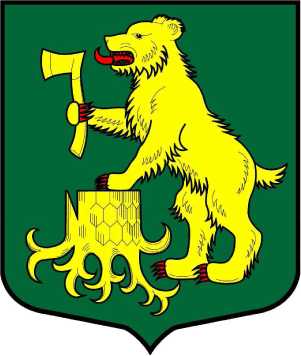 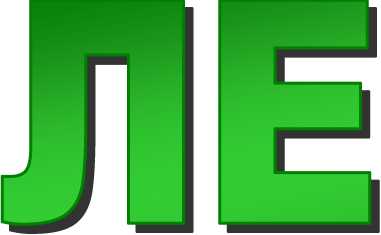 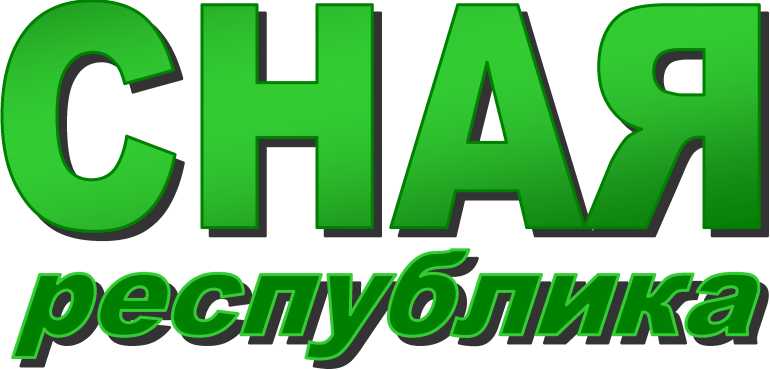 Информация УПФРЭлектронный сертификат на материнский капитал – это удобно!Напоминаем, что государственный сертификат можно получить и в электронном виде. Для этого при заполнении заявления на выдачу сертификата через «Личный кабинет гражданина» на сайте ПФР, подтверждая свое намерение получить электронный сертификат, заявитель просто должен сделать соответствующую отметку напротив электронной формы документа.После вынесения Пенсионным фондом положительного решения по заявлению о выдаче сертификата на материнский (семейный) капитал электронный сертификат автоматически направляется в личный кабинет заявителя. Электронный сертификат удостоверяется усиленной электронной подписью ПФР и имеет такую же юридическую силу, как и бумажный бланк. При необходимости сертификат можно просмотреть на экране или распечатать. Электронный сертификат завоёвывает популярность, так как: - его нельзя потерять, а значит, и не придется тратить время на восстановление; - электронный сертификат у его владельцев всегда с собой. Увидеть его наличие можно на компьютере или в смартфоне.   Людмила Мурина, заместитель начальника Управления ПФР в Киришском районе (межрайонного)ОФИЦИАЛЬНЫЕ ДОКУМЕНТЫ Решение совета депутатов от 05.11.2019 года № 3/18. О назначении публичных слушаний по проекту бюджета муниципального образования Пчевжинское сельское поселение Киришского муниципального района Ленинградской области на 2020 год и на плановый период 2021 и 2022 годов.В соответствии с Федеральным законом от 06.10.2003 № 131-ФЗ «Об общих принципах организации местного самоуправления в РФ», Уставом муниципального образования Пчевжинское сельское поселение Киришского муниципального района Ленинградской области, решением совета депутатов муниципального образования Пчевжинское сельское поселение Киришского муниципального района Ленинградской области от 29.06.2018 № 57/304 «Об утверждении Порядка организации и проведения публичных слушаний в Пчевжинском сельском поселении Киришского муниципального района Ленинградской области», Совет депутатов муниципального образования Пчевжинское сельское поселение Киришского муниципального района Ленинградской областиРЕШИЛ:1. Назначить проведение публичных слушаний на 12.12.2019 г. по проекту бюджета муниципального образования Пчевжинское сельское поселение Киришского муниципального района Ленинградской области на 2020 год и на плановый период 2021 и 2022 годов. 2. Утвердить состав комиссии по подготовке и проведению публичных слушаний 
по проекту бюджета муниципального образования Пчевжинское сельское поселение Киришского муниципального района Ленинградской области на 2020 год и на плановый период 2021 и 2022 годов, согласно приложению 1.3. Комиссии по подготовке и проведению публичных слушаний по проекту бюджета муниципального образования Пчевжинское сельское поселение Киришского муниципального района Ленинградской области на 2020 год и на плановый период 2021 и 2022 годов:3.1. Организовать и провести публичные слушания по проекту бюджета муниципального образования Пчевжинское сельское поселение Киришского муниципального района Ленинградской области на 2020 год и на плановый период 2021 и 2022 годов по адресу: Ленинградская область, Киришский район, п. Пчевжа ул. Клубная, д. 6 (здание Пчевжинского сельского Дома культуры) 12 декабря 2019 года в 16 час. 00 мин. 3.2. Оповестить жителей муниципального образования Пчевжинское сельское поселение Киришского муниципального района Ленинградской области о назначении публичных слушаний, о приёме предложений и замечаний по проекту бюджета муниципального образования Пчевжинское сельское поселение Киришского муниципального района Ленинградской области на 2020 год и на плановый период 2021 и 2022 годов, путём опубликования настоящего решения, проекта бюджета муниципального образования Пчевжинское сельское поселение Киришского муниципального района Ленинградской области на 2020 год и на плановый период 2021 и 2022 годов в газете «Лесная республика» и размещения на официальном сайте администрации муниципального образования Пчевжинское сельское поселение пчёвжа.рф.3.3. Подготовить заключение о результатах проведения публичных слушаний.4. Замечания и предложения по проекту могут быть представлены заинтересованными лицами в комиссиюс 11.11.2019 по 09.12.2019 года, в порядке согласно приложению 2.5. Назначить Писакину И.И. ответственную за ведение протокола публичых слушаний.6. Опубликовать в газете «Лесная республика» и размещения на официальном сайте администрации муниципального образования Пчевжинское сельское поселение пчёвжа.рф заключение о результатах проведения публичных слушаний.7. Контроль за исполнением настоящего решения возложить на ИО главы администрации муниципального образования Пчевжинское сельское поселение Киришского муниципального района Ленинградской области Поподько Х.ХГлава муниципального образованияПчевжинское сельское поселениеКиришского муниципального района				                                                                                                                                                                                    В.И. ПодлесныйПриложение № 1  УТВЕРЖДЕН решением совета депутатовмуниципального образования Пчевжинское сельское поселение Киришского муниципального района от 05.11.2019 года  № 3/17  СОСТАВ
комиссии по подготовке и проведению публичных слушаний 
по проекту бюджета муниципального образования Пчевжинское сельское поселение Киришского муниципального района Ленинградской области на 2020 год и на плановый период 2021 и 2022 годовПредседатель комиссии:ИО Главы администрации МО Пчевжинское сельское поселение Киришского муниципального района Ленинградской области - Х.Х. ПоподькоЗаместитель председателя комиссии:Заместитель И.О. главы администрации Пчевжинское сельское поселение – А.В. ХаритоноваЧлены комиссии:Депутат совета депутатов Пчевжинского сельского поселения – Ю.С. НестеренкоДепутат совета депутатов Пчевжинского сельского поселения – Л.Н. РемневаСпециалист 1 категории администрации Пчевжинского сельского поселения –  Н.А.ШахматоваГлавный бухгалтер администрации Пчевжинского сельского поселения – Т.И. Иванова Специалист администрации Пчевжинского сельского поселения –  Т.А. БоскоСекретарь комиссии:Специалист 1 категории администрации Пчевжинского сельского поселения –  И.И. ПисакинаПриложение 2к решению совета депутатовмуниципального образованияПчевжинское сельское поселениеКиришского муниципального районаот 05.11.2019 года  № 3/17Порядок направления в комиссию по подготовке и проведению 
публичных слушаний по проекту бюджета муниципального образования Пчевжинское сельское поселение Киришского муниципального района Ленинградской области на 2020 год и на плановый период 2021 и 2022 годов1. Предложения и замечания могут быть направлены по электронной почте на адрес администрации МО Пчевжинское сельское поселение Киришского муниципального района: «adm-pchevzha@yandex.ru», представлены лично заинтересованным лицом, либо направлены в письменном виде по почте (с пометкой «В комиссию по подготовке и проведению публичных слушаний по проекту бюджета муниципального образования Пчевжинское сельское поселение Киришского муниципального района Ленинградской области на 2020 год и на плановый период 2021 и 2022 годов») по адресу: ул.Октябрьская, д. 17, п. Пчевжа, Киришского района, Ленинградская область, 187121. При направлении предложений или замечаний, указанными в пункте 2, направляется и согласие на обработку персональных данных.2. Предложения  и замечания могут быть направленны жителями поселения и иными заинтересованными лицами, должны быть логично изложены в письменном виде (напечатаны либо написаны разборчивым почерком) за подписью лица, их изложившего, с указанием его полных фамилии, имени, отчества, адреса места регистрации и даты подготовки предложений. Неразборчиво написанные, неподписанные предложения, а также предложения, не имеющие отношения к предложениям по проекту бюджета муниципального образования Пчевжинское сельское поселение Киришского муниципального района Ленинградской области на 2020 год и на плановый период 2021 и 2022 годов, комиссией не рассматриваются. Предложения могут содержать любые материалы (как на бумажных, так и магнитных носителях).3. Направленные материалы возврату не подлежат.4. Предложения, поступившие в комиссию после завершения срока приёма предложений, не рассматриваются.5. Комиссия не дает ответы на поступившие предложения.6. Комиссия вправе вступать в переписку с заинтересованными лицами, направившими предложения.7. Комиссия в течение трех дней рассматривает все поступившие от заинтересованных лиц предложения и принимает решения об учете предложений либо об их отклоненииРешение совета депутатов от 05.11.2019 года № 3/17 О внесении изменений в решение совета депутатовмуниципального образования Пчевжинское сельское поселение Киришского муниципального района Ленинградской области от 14.12.2018 г. № 63/329 «О бюджете муниципального образования Пчевжинское сельское поселение Киришского муниципального района Ленинградской области на 2019 год и на плановый период 2020 и 2021 годов. Рассмотрев представленный администрацией муниципального образования Пчевжинское сельское поселение Киришского муниципального района Ленинградской области проект решения о внесении изменений в решение совета депутатов муниципального образования Пчевжинское сельское поселение Киришского муниципального района Ленинградской области от  14.12.2018 г. № 63/329 «О бюджете муниципального образования Пчевжинское сельское поселение Киришского муниципального района Ленинградской области на 2019 год и на плановый период 2020 и 2021 годов» (с изменениями от 04.03.2019 года  № 66/347, от 25.04.2019 № 68/354, от 17.06.2019 года № 70/371) cовет депутатов муниципального образования Пчевжинское сельское поселение Киришского муниципального района Ленинградской областиРЕШИЛ:1. Внести в решение совета депутатов муниципального образования Пчевжинское сельское поселение Киришского муниципального района Ленинградской области от  14.12.2018 г. № 63/329 «О бюджете муниципального образования Пчевжинское сельское поселение Киришского муниципального района Ленинградской области на 2019 год и на плановый период 2020 и 2021 годов» (с изменениями от 04.03.2019 года  № 66/347, от 25.04.2019 № 68/354, от 17.06.2019 года № 70/371)) следующие изменения:1.1 В пункте 1 статьи 1 цифры  «29641,71» заменить на цифры «32167,69», цифры «32056,18» заменить на цифры «34582,16».1.2 В пункте 6 статьи 5 цифры «3469,00» заменить на цифры «5570,71».1.3 В пункте 3 статьи 6 цифры «9915,80» заменить на цифры «10102,97».1.4 Приложение 1 «Источники внутреннего финансирования дефицита бюджета муниципального образования Пчевжинское сельское поселение Киришского муниципального района Ленинградской области на 2019 год» изложить в редакции к настоящему решению (прилагается). 1.5 Приложение 3 «Прогнозируемые поступления доходов в бюджет муниципального образования Пчевжинское сельское поселение Киришского муниципального района Ленинградской области на 2019 год» изложить в редакции к настоящему решению (прилагается). 1.6 Приложение 5 «Безвозмездные поступления на 2019 год» изложить в редакции к настоящему решению (прилагается). 1.7 Приложение 9 «Распределение бюджетных ассигнований по целевым статьям (муниципальным программам и непрограммным направлениям деятельности), группам (группам и подгруппам) видов расходов классификации расходов бюджетов на 2019 год»  изложить в редакции к настоящему решению (прилагается).1.8 Приложение 11 «Распределение бюджетных ассигнований по разделам, подразделам, целевым статьям (муниципальным программам и непрограммным направлениям деятельности), группам и подгруппам видов расходов  классификации расходов бюджета на 2019 год» изложить в редакции к настоящему решению (прилагается).1.9 Приложение 13 «Ведомственная структура расходов  бюджета муниципального образования Пчевжинское сельское поселение Киришского муниципального района Ленинградской области на 2019 год» изложить в редакции к настоящему решению (прилагается).1.10 Приложение 19 "Распределение иных межбюджетных трансфертов из бюджета муниципального образования Киришский муниципальный район Ленинградской области бюджету муниципального образования Пчевжинское сельское поселение Киришского муниципального района в 2019 году" изложить в редакции к настоящему решению (прилагается).1.11 Приложение 21 «Адресная инвестиционная программа, финансовое обеспечение которой осуществляется за счет средств бюджета муниципального образования Пчевжинское сельское поселение Киришского муниципального района Ленинградской области на 2019 год" изложить в редакции к настоящему решению (прилагается).2. Опубликовать настоящее решение в газете «Лесная республика».3. Настоящее решение вступает в силу с даты его официального опубликования.Глава муниципального образования Пчевжинское сельское поселение                                                                                                                                                                                                                                                           В.ПодлесныйРАСПРОСТРАНЯЕТСЯ БЕСПЛАТНОИСТОЧНИКИИСТОЧНИКИИСТОЧНИКИИСТОЧНИКИИСТОЧНИКИИСТОЧНИКИвнутреннего финансирования дефицита бюджета муниципальноговнутреннего финансирования дефицита бюджета муниципальноговнутреннего финансирования дефицита бюджета муниципальноговнутреннего финансирования дефицита бюджета муниципальноговнутреннего финансирования дефицита бюджета муниципальноговнутреннего финансирования дефицита бюджета муниципальногообразования Пчевжинское сельское поселение  Киришского муниципального района образования Пчевжинское сельское поселение  Киришского муниципального района образования Пчевжинское сельское поселение  Киришского муниципального района образования Пчевжинское сельское поселение  Киришского муниципального района образования Пчевжинское сельское поселение  Киришского муниципального района образования Пчевжинское сельское поселение  Киришского муниципального района Ленинградской области на 2019 годЛенинградской области на 2019 годЛенинградской области на 2019 годЛенинградской области на 2019 годЛенинградской области на 2019 годЛенинградской области на 2019 годКодНаименование Сумма        (тысяч рублей)123000 01 00 00 00 00 0000 000Источники внутреннего финансирования дефицитов бюджетов2414,47000 01 05 00 00 00 0000 000Изменение остатков средств на счетах по учету средств бюджетов2414,47000 01 05 02 00 00 0000 500Увеличение прочих остатков средств бюджетов-32167,69000 01 05 02 01 10 0000 510Увеличение прочих остатков денежных средств бюджетов сельских поселений-32167,69000 01 05 02 00 00 0000 600Уменьшение прочих остатков средств бюджетов34582,16000 01 05 02 01 10 0000 610Уменьшение прочих остатков денежных средств бюджетов сельских поселений34582,16Решение советв депутатов  от 05.11.2019 года № 3/19  Об утверждении Положения о порядке проведения конкурса на замещение должности главы администрации муниципального образования Пчевжинское сельское поселение Киришского муниципального района Ленинградской области.В соответствии со статьей 37 Федерального закона от 06 октября 2003 года № 131-ФЗ «Об общих принципах организации местного самоуправления в Российской Федерации», руководствуясь ч. 4 ст. 53 Устава муниципального образования Пчевжинское сельское поселение Киришского муниципального района Ленинградской области, Совет депутатов муниципального образования Пчевжинское сельское поселение Киришского муниципального района Ленинградской областиРЕШИЛ:1. Утвердить Положение о порядке проведения конкурса на замещение должности главы администрации муниципального образования Пчевжинское сельское поселение Киришского муниципального района Ленинградской области, согласно приложению к настоящему решению.2. Признать утратившим силу решение Совета депутатов муниципального образования Пчевжинское сельское поселение Киришского муниципального района Ленинградской области от 23 октября 2014 года № 3/13 «Об утверждении Положения о порядке проведения конкурса на замещение должности главы администрации муниципального образования Пчевжинское сельское поселение Киришского муниципального района».3. Опубликовать настоящее решение в газете «Лесная республика».Глава Пчевжинского сельского поселения				                                                                                                              В.И. ПодлесныйПриложениек решению Совета депутатовмуниципального образования Пчевжинское сельское поселениеКиришского муниципального района Ленинградской областиот 05.11.2019 № 3/19 ПОЛОЖЕНИЕо порядке проведения конкурса на замещение должности главы администрации муниципального образования Пчевжинское сельское поселение Киришского муниципального района Ленинградской области1. Общие положения1.1. Настоящим Положением определяются порядок назначения, проведения и условия конкурса на замещение должности главы администрации муниципального образования Пчевжинское сельское поселение Киришского муниципального района Ленинградской области (далее - муниципальное образование), общее число членов и регламент работы конкурсной комиссии, а также сроки опубликования условий конкурса, сведений о дате, времени и месте его проведения, проекта контракта.1.2. Применяемые в настоящем Положении понятия, термины и сокращения используются в следующих значениях:Совет депутатов – Совет депутатов муниципального образования;глава администрации – лицо, назначаемое советом депутатов на должность главы администрации муниципального образования по контракту, заключаемому по результатам конкурса на замещение указанной должности в соответствии со статьей 53 Устава муниципального образования, на срок полномочий совета депутатов Пчевжинского сельского поселения, принявшего решение о назначении лица на должность главы местной администрации (до дня начала работы совета депутатов Пчевжинского сельского поселения нового созыва), но не менее чем на два года; конкурсная комиссия (далее также - комиссия) – комиссия, формируемая в порядке, установленном частью 5 статьи 37 Федерального закона от 6 октября 2003 года № 131-ФЗ «Об общих принципах организации местного самоуправления в Российской Федерации», для проведения конкурса на замещение должности главы администрации;претендент – физическое лицо, письменно изъявившее желание участвовать в конкурсе на замещение должности главы администрации;конкурс – проводимая в соответствии с настоящим Положением процедура оценки конкурсной комиссией претендентов и представленных ими документов, на предмет их соответствия требования раздела 4 настоящего Положения;кандидат – претендент, включенный конкурсной комиссией в список кандидатов на должность главы администрации;контракт – контракт с лицом, назначаемым Советом депутатов на должность главы администрации.1.3. Понятия, термины и сокращения, не указанные в пункте 1.2. настоящего Положения, применяются в настоящем Положении в значениях, определенных в федеральных и областных законах.2. Порядок назначения конкурса2.1. Совет депутатов принимает решение об объявлении конкурса на замещение должности главы администрации (далее – решение об объявлении конкурса). В случае досрочного прекращения полномочий главы администрации решение об объявлении конкурса на замещение должности главы администрации принимается в течение пяти календарных дней с даты досрочного прекращения полномочий главы администрации.2.2. Решение об объявлении конкурса должно содержать:	1) дату, время и место (адрес) проведения конкурса;	2) проект контракта с главой администрации;	3) адрес, сроки, дни и часы приема документов от претендентов, должностным лицом, уполномоченным советом депутатов муниципального образования Пчевжинское сельское поселение Киришского муниципального района Ленинградской области на прием документов и их копий;	4) срок окончания полномочий конкурсной комиссии, который истекает с момента принятия решения совета депутатов о назначении главы администрации.2.3. Решение об объявлении конкурса и текст настоящего Положения направляются главе администрации Киришского муниципального района Ленинградской области в течение трех календарных дней с даты принятия такого решения.2.4. Решение об объявлении конкурса и текст настоящего Положения подлежат одновременному официальному опубликованию в газете «Лесная республика» не позднее, чем за 20 (двадцать) календарных дней до установленной даты проведения конкурса.2.5. В случае изменения сведений о дате, времени, месте проведения конкурса решение Совета депутатов об объявлении конкурса на замещение должности главы администрации с учетом указанных изменений публикуются в том же периодическом издании, что и решение об объявлении конкурса. Течение 20-дневного срока начинается с момента публикации решения Совета депутатов об изменении даты проведения конкурса на замещение должности главы администрации с учетом изменений.3. Формирование, регламент работы и функции конкурсной комиссии3.1. Конкурсная комиссия состоит из 6 (шести) членов. Половина членов комиссии (то есть 3 (три) члена) назначаются Советом депутатов, а вторая половина членов комиссии (то есть 3 (три) члена) – главой администрации Киришского муниципального района. Решение о назначении половины членов конкурсной комиссии принимается Советом депутатов одновременно с решением об объявлении конкурса.3.2. Конкурсная комиссия считается сформированной в случае назначения всех членов комиссии.3.3. Члены конкурсной комиссии на первом заседании избирают из своего состава председателя, заместителя председателя и секретаря комиссии.3.4. Конкурсная комиссия правомочна принимать решения, если на заседании комиссии присутствуют не менее 2/3 членов комиссии.3.5. Заседания комиссии ведет председатель комиссии, а в его отсутствие-заместитель председателя комиссии.3.6. Заочное голосование и принятие решений членами комиссии запрещается.3.7. Решения конкурсной комиссии по результатам проведения конкурса принимаются открытым голосованием простым большинством голосов ее членов, присутствующих на заседании.3.8. Решение конкурсной комиссии оформляется протоколом, который подписывают все присутствующие на заседании члены комиссии.3.9. Протокол заседания комиссии ведет секретарь конкурсной комиссии. В протоколе заседания комиссии в обязательном порядке указываются:- дата, время и место проведения заседания комиссии;- состав членов комиссии, участвующих в заседании;- список присутствующих претендентов и иных лиц, приглашенных на заседание комиссии;- повестка дня заседания комиссии;- краткое изложение выступлений членов комиссии;- краткое выступление претендентов и иных лиц, приглашенных на заседание комиссии;- перечень вопросов, заданных претендентам (излагаются в полном объеме);- перечень ответов, полученных от претендентов по заданным вопросам (излагаются в полном объеме);- итоги голосования;- решения, принятые на заседании комиссии;3.10. Конкурсная комиссия:1) организует проведение конкурса;2) дает письменные и устные разъяснения, запрашивает документы и сведения по вопросам участия в конкурсе;3) осуществляет прием документов от должностного лица, уполномоченного советом депутатов муниципального образования Пчевжинское сельское поселение Киришского муниципального района Ленинградской области на прием документов и их копий от претендентов, их хранение и возврат;4) оценивает претендентов и представленные ими документы на предмет их соответствия требованиям, указанным в разделе 4 настоящего Положения;5) принимает решения и осуществляет иные функции, предусмотренные настоящим Положением.4. Условия конкурса	4.1 Претендент на дату проведения конкурса должен отвечать следующим требованиям:	1) являться гражданином Российской Федерации и не иметь гражданства иностранного государства (иностранных государств), за исключением гражданства иностранного государства - участника международного договора Российской Федерации, в соответствии с которым иностранный гражданин имеет право находиться на муниципальной службе; либо являться гражданином иностранного государства – участника международного договора Российской Федерации, в соответствии с которым иностранный гражданин имеет право находиться на муниципальной службе;	2) не иметь ограничений, связанных с муниципальной службой, определенных в ст. 13 Федерального закона от 2 марта 2007 года № 25-ФЗ «О муниципальной службе в Российской Федерации»:	- не быть признанным недееспособным или ограниченно дееспособным решением суда, вступившим в законную силу;	- не быть осужденным к наказанию, исключающему возможность исполнения должностных обязанностей по должности главы администрации, по приговору суда, вступившему в законную силу;	- дать согласие на прохождение процедуры оформления допуска к сведениям, составляющим государственную и иную охраняемую федеральными законами тайну;	- не иметь заболевания, препятствующего поступлению на муниципальную службу или ее прохождению и подтвержденного заключением медицинской организации;	- не иметь гражданства иностранного государства (иностранных государств), за исключением иностранного государства – участника международного договора Российской Федерации, в соответствии с которым иностранный гражданин имеет право находиться на муниципальной службе;	- не представлять подложных документов или заведомо ложных сведений;	- представить предусмотренные Федеральным законом от 2 марта 2007 года № 25-ФЗ «О муниципальной службе в Российской Федерации», Федеральным законом от 25 декабря 2008 года № 273-ФЗ «О противодействии коррупции» и другими федеральными законами сведений при подаче заявления на участие в конкурсе на замещение должности главы администрации;	- представить сведения об адресах сайтов и (или) страниц сайтов в информационно-телекоммуникационной сети «Интернет», на которых претендент размещал общедоступную информацию, а также данные, позволяющие его идентифицировать, за три календарных года, предшествующих году объявления конкурса на замещение должности главы администрации;	- не быть признанным не прошедшим военную службу по призыву, не имея на то законных оснований, в соответствии с заключением призывной комиссии (за исключением граждан, прошедших военную службу по контракту) – в течение 10 лет со дня истечения срока, установленного для обжалования указанного заключения в призывную комиссию соответствующего субъекта Российской Федерации, а если указанное заключение и (или) решение призывной комиссии соответствующего субъекта Российской Федерации по жалобе гражданина на указанное заключение были обжалованы в суд, – в течение 10 лет со дня вступления в законную силу решения суда, которым признано, что права гражданина при вынесении указанного заключения и (или) решения призывной комиссии соответствующего субъекта Российской Федерации по жалобе гражданина на указанное заключение не были нарушены.	4) представить установленные Федеральным законом от 2 марта 2007 года № 25-ФЗ «О муниципальной службе в Российской Федерации» достоверные сведения о своих доходах, об имуществе и обязательствах имущественного характера, а также сведения о доходах, об имуществе и обязательствах имущественного характера своих супруги (супруга) и несовершеннолетних детей;	5) соответствовать квалификационным требованиям, предъявляемым к уровню профессионального образования, стажу муниципальной службы или работы по специальности, направлению подготовки:	- иметь высшее образование не ниже уровня специалитета, магистратуры, не менее четырех лет стажа муниципальной службы или не менее пяти лет стажа работы по специальности, направлению подготовки;	6) обладать знаниями Устава Пчевжинского сельского поселения, необходимыми знаниями федерального и областного законодательства, применительно к исполнению должностных обязанностей главы администрации.	4.2. Запрещается предъявлять к претендентам и кандидатам требования, не предусмотренные пунктом 4.1 настоящего Положения.	4.3 Претендент предоставляет в конкурсную комиссию не позднее, чем за 10 календарных дней до установленной даты проведения конкурса следующие документы:	1) заявление установленной формы (приложение № 1);	2) собственноручно заполненную и подписанную анкету установленной формы (приложение № 2);	3) оригинал и копию паспорта гражданина Российской Федерации и/или паспорта гражданина иностранного государства – участника международного договора Российской Федерации, в соответствии с которым иностранный гражданин имеет право находиться на муниципальной службе;	4) две цветные фотографии размером 3х4;	5) документы, подтверждающие необходимое профессиональное образование, стаж работы и квалификацию:	- копия трудовой книжки или иные документы, подтверждающие трудовую (служебную) деятельность гражданина заверенные кадровой службой по месту работы (службы) или нотариусом;	- копии документов о профессиональном образовании;	6) страховое свидетельство обязательного пенсионного страхования и его копию;	7) свидетельство о постановке претендента на учет в налоговом органе по месту жительства на территории Российской Федерации и его копию;	8) копии документов воинского учета – для военнообязанных и лиц, подлежащих призыву на военную службу;	9) заключение медицинского учреждения об отсутствии заболеваний, препятствующих поступлению на муниципальную службу или ее прохождению;	10) сведения о своих доходах, расходах, об имуществе и обязательствах имущественного характера, а также сведения о доходах, расходах, об имуществе и обязательствах имущественного характера своих супруг (супругов) и несовершеннолетних детей (указанные сведения представляются в порядке и по форме, которые установлены для представления таких сведений);	11) сведения об адресах сайтов и (или) страниц сайтов в информационно-телекоммуникационной сети «Интернет», на которых претендент размещал общедоступную информацию, а также данные, позволяющие его идентифицировать, за три календарных года, предшествующих году объявления конкурса на замещение должности главы администрации.	По решению комиссии, при наличии у претендента уважительной причины, по которой документы не могут быть представлены в срок, срок приема документов может быть перенесен, но не более чем на 5 дней.	4.4. Запрещается требовать от претендентов документы и их копии, не предусмотренные пунктом 4.3 настоящего Положения.	4.5. Документы и их копии для участия в конкурсе, перечисленные в подпункте 4.3., представляются должностному лицу, уполномоченному советом депутатов муниципального образования Пчевжинское сельское поселение Киришского муниципального района Ленинградской области на прием документов и их копий, претендентами лично.	4.6. Должностное лицо, уполномоченное советом депутатов муниципального образования Пчевжинское сельское поселение Киришского муниципального района Ленинградской области на прием документов и их копий:	1) не вправе отказать в приеме документов и их копий по любым основаниям;	2) обязано составить два экземпляра описи полученных от претендента документов и их копий, заверить их своей подписью и вручить один экземпляр такой описи претенденту;	3) не позднее дня, следующего за днем окончания срока приема документов, передает их по описи секретарю конкурсной комиссии.	4.7. Претендент не вправе использовать преимущество своего должностного или служебного положения в период участия в конкурсе.5. Порядок проведения конкурса	5.1. Конкурс проводится в форме конкурса-испытания в два этапа:	1 этап – предварительная квалификация;	2 этап – индивидуальное собеседование.	5.2. Целью предварительной квалификации является выявление соответствия или несоответствия претендента и представленных им документов требованиям раздела 4 настоящего Положения, кроме подпункта 6 пункта 4.1 настоящего Положения.	5.3. Целью индивидуального собеседования является выявление соответствия или несоответствия претендента требованиям подпункта 6 пункта 4.1 настоящего Положения.	5.4. На первом этапе конкурсная комиссия:	1) оценивает документы, представленные претендентами, на предмет их соответствия требованиям пункта 4.3 настоящего Положения;	2) утверждает список претендентов, прошедших предварительную квалификацию и допущенных ко второму этапу конкурса;	3) утверждает список претендентов, не прошедших предварительную квалификацию и не допущенных ко второму этапу конкурса;	4) письменно информирует претендентов, не прошедших предварительную квалификацию и не допущенных ко второму этапу конкурса в течение двух дней после проведения предварительной квалификации;	5) утверждает перечень обязательных вопросов для индивидуального собеседования.	5.5. Второй этап конкурса проводится в день, время и месте (адрес), которые указаны в решении об объявлении конкурса, в форме индивидуального собеседования с претендентами, включенными в список, прошедшими предварительную квалификацию и допущенными ко второму этапу конкурса.	5.6. Вопросы членов комиссии и ответы претендентов вносятся в протокол заседания конкурсной комиссии.	5.7. По завершении собеседования со всеми претендентами конкурса конкурсная комиссия проводит обсуждение уровня подготовки и качества знаний кандидата.	5.8. По результатам индивидуального собеседования комиссия принимает решение об утверждении списка кандидатов, куда включаются не более двух претендентов.	5.9. Список кандидатов вместе с протоколом заседания конкурсной комиссии представляется в совет депутатов не позднее трех календарных дней со дня проведения конкурса.	5.10. Совет депутатов принимает решение о назначении кандидата на должность главы администрации из числа кандидатов, представленных конкурсной комиссией по результатам конкурса.	5.11. Конкурс признается несостоявшимся в случае:	- отсутствия претендентов на участие в конкурсе;	- снятия претендентами своих кандидатур;	- неявки всех претендентов на конкурс;	- отсутствие претендентов, прошедших предварительную квалификацию и допущенных ко второму этапу конкурса.6. Заключительные положения	6.1. Совет депутатов не позднее пяти календарных дней с даты получения протокола заседания комиссии с решением о признании конкурса несостоявшимся принимает решение о продлении срока полномочий конкурсной комиссии и об объявлении нового конкурса, в котором должны быть указаны новая дата, время и место (адрес) проведения конкурса.	6.2. Решение совета депутатов о продлении срока полномочий конкурсной комиссии и об объявлении нового конкурса, проект контракта и текст настоящего Положения подлежат одновременному официальному опубликованию в газете «Лесная республика» в сроки, установленные разделом 2 настоящего Положения.	6.3. Решение о назначении кандидата на должность главы администрации должно быть принято советом депутатов не позднее 5 календарных дней с даты представления конкурсной комиссией в совет депутатов протокола заседания.	Претендент, принимавший участие в конкурсе, в 3-дневный срок с момента принятия решения письменно уведомляется о результатах конкурса.	Официальное размещение результатов конкурса и принятое решение совета депутатов о назначении главы администрации публикуются в газете «Лесная республика».	6.4. На основании решения совета депутатов глава муниципального образования заключает контракт с главой администрации не позднее десяти календарных дней со дня проведения конкурса.	6.5. Вступление в должность главы администрации осуществляется путем издания распоряжения главы администрации.	6.6. Материалы работы конкурсной комиссии передаются на хранение в совет депутатов.	6.7. Все расходы, связанные с участием в конкурсе (проезд к месту проведения конкурса и обратно, наем жилого помещения, проживание, пользование услугами средств связи и другие), осуществляются претендентами за свой счетРешение  совета депутатов от 05.11.2019 № 3/20. Об объявлении конкурса на замещение должности главы администрации муниципального образования Пчевжинское сельское поселение Киришского муниципального райоан Ленинградской области.В соответствии со статьей 37 Федерального закона от 6 октября 2003 года № 131-ФЗ «Об общих принципах организации местного самоуправления в Российской Федерации», Законом Ленинградской области от 11 марта 2008 года № 14-оз «О правовом регулировании муниципальной службы в Ленинградской области», статьей 53 Устава муниципального образования Пчевжинское сельское поселение Киришского муниципального района Ленинградской области совет депутатов муниципального образования Пчевжинское сельское поселение Киришского муниципального района Ленинградской области РЕШИЛ:1. Объявить конкурс на замещение должности главы администрации муниципального образования Пчевжинское сельское поселение Киришского муниципального района Ленинградской области.2. Провести конкурс на замещение должности главы администрации муниципального образования Пчевжинское сельское поселение Киришского муниципального района Ленинградской области 29 ноября 2019 года в 11.00 часов по адресу: п.Пчевжа, ул. Октябрьская, д. 17.3. Утвердить проект контракта с главой администрации муниципального образования Пчевжинское сельское поселение Киришского муниципального района Ленинградской согласно приложению.4. Уполномочить Писакину И.И. специалиста 1 категории Администрации Пчевжинское сельское поселение в срок, установленный Положением 
о порядке проведения конкурса на замещение должности главы администрации муниципального образования Пчевжинское сельское поселение  Киришского  муниципального района Ленинградской области, осуществлять прием документов и их копий от претендентов на должность главы администрации муниципального образования Пчевжинское сельское поселение  Киришский муниципальный район Ленинградской области в рабочие дни с 07 ноября 2019 года по 18  ноября 2019 года, с 09.00 до 13.00 часов и с 14.00 до 16.00 часов, по адресу: п. Пчевжа, ул. Октябрьская, д. 17, каб. 2 (помещение Администрации Пчевжинского сельского поселения).5. Срок полномочий конкурсной комиссии истекает с момента принятия решения советом депутатов о назначении главы администрации.6. Одновременно с опубликованием настоящего решения опубликовать Положение 
о порядке проведения конкурса на замещение должности главы администрации муниципального образования Пчевжинское сельское поселение Киришского муниципального района Ленинградской области, утвержденное решением совета депутатов Пчевжинское сельское поселение Киришского муниципального района Ленинградской от 05.11.2019 № 3/20.7. Опубликовать настоящее решение в газете «Лесная республика» и разместить 
на официальном сайте администрации муниципального образования Пчевжинское сельское поселение Киришского муниципального района Ленинградской области.Глава муниципального образования Пчевжинского сельского поселения Киришского муниципального района Ленинградской области			             	                                    В.И. Подлесный			Приложениек решению Совета депутатовмуниципального образования Пчевжинское сельское поселениеКиришского муниципального района Ленинградской областиот 05.11.2019 . № 3/20КОНТРАКТС ГЛАВОЙ АДМИНИСТРАЦИИ МУНИЦИПАЛЬНОГО ОБРАЗОВАНИЯПЧЕВЖИНСКОЕ СЕЛЬСКОЕ ПОСЕЛЕНИЕКИРИШСКОГО МУНИЦИПАЛЬНОГО РАЙОНА ЛЕНИНГРАДСКОЙ ОБЛАСТИп. ПчевжаЛенинградской области					           «___» ___________ 20__ годаМуниципальное образование Пчевжинское сельское поселение Киришского муниципального района Ленинградской области в лице главы Пчевжинского сельского поселения Подлесного Вадима Ивановича, действующего на основании Устава муниципального образования Пчевжинское сельское поселение Киришского муниципального района Ленинградской области (далее – Устав), именуемого в дальнейшем «Представитель нанимателя», с одной стороны, и гражданин Российской Федерации (либо гражданин иностранного государства – участника международного договора Российской Федерации, в соответствии с которым иностранный гражданин имеет право находиться на муниципальной службе) _________________________________ _____________________________________________________________________________,(фамилия, имя, отчество)назначенный на должность главы администрации муниципального образования Пчевжинское сельское поселение Киришского муниципального района Ленинградской области (далее – администрация) на основании решения Совета депутатов муниципального образования Пчевжинское сельское поселение Киришского муниципального района Ленинградской области (далее – Совет депутатов) _____________________________________________________________________________,(дата и номер нормативного правового акта совета депутатов о назначении на должность)именуемый в дальнейшем «Глава администрации», с другой стороны, заключили настоящий контракт о нижеследующем:1. Общие положения1.1. По настоящему контракту Глава администрации берет на себя обязательства, связанные с осуществлением полномочий по должности Главы администрации, а Представитель нанимателя обязуется обеспечить осуществление Главой администрации полномочий в соответствии с законодательством, своевременно и в полном объеме выплачивать Главе администрации денежное содержание и предоставлять социальные гарантии.1.2. Осуществлением полномочий по должности Главы администрации является обеспечение осуществления администрацией полномочий по решению вопросов местного значения и отдельных государственных полномочий, в случае если отдельные государственные полномочия переданы органам местного самоуправления федеральными законами и законами Ленинградской области (далее также – отдельные государственные полномочия) и отнесены к компетенции администрации.1.3. Настоящий контракт заключается на срок полномочий Совета депутатов, принявшего решение о назначении Главы администрации на должность (до дня начала работы Совета депутатов нового созыва), предусмотренный Уставом в соответствии со статьей 37 Федерального закона от 6 октября 2003 года № 131-ФЗ «Об общих принципах организации местного самоуправления в Российской Федерации».1.4. Дата начала осуществления Главой администрации должностных полномочий ________________________.(число, месяц, год)1.5. Место работы: Ленинградская область, Киришский район, поселок Пчевжа, улица Октябрьская, дом 17.2. Права и обязанности Главы администрации2.1. В целях решения вопросов местного значения Глава администрации имеет право:2.1.1. Представлять администрацию в отношениях с органами местного самоуправления, иными муниципальными органами, органами государственной власти, другими государственными органами, гражданами и организациями, без доверенности действовать от имени администрации.2.1.2. Знакомиться с документами, устанавливающими его права и обязанности по должности главы администрации, критериями оценки качества исполнения должностных обязанностей и условиями продвижения по службе.2.1.3. Требовать обеспечения организационно-технических условий, необходимых для исполнения должностных обязанностей главы администрации.2.1.4. Запрашивать и получать в установленном порядке информацию и материалы, необходимые для исполнения должностных обязанностей главы администрации, а также вносить предложения о совершенствовании деятельности администрации.2.1.5. Подписывать и визировать документы в пределах своей компетенции.2.1.6. Повышать квалификацию в установленном порядке за счет средств бюджета муниципального образования Пчевжинское сельское поселение Киришского муниципального района Ленинградской области.2.1.7. Проводить в целях исполнения должностных обязанностей рабочие совещания.2.1.8. Обжаловать в судебном порядке предписания уполномоченных органов государственной власти об устранении нарушений требований законодательства Российской Федерации, Ленинградской области.2.1.9. Осуществлять иные права, предусмотренные федеральным законодательством и законодательством Ленинградской области, Уставом, решениями Совета депутатов, иными муниципальными правовыми актами муниципального образования.2.2. В целях решения вопросов местного значения Глава администрации обязан:2.2.1. Соблюдать при исполнении должностных обязанностей права и законные интересы граждан и организаций.2.2.2. Соблюдать Конституцию Российской Федерации, федеральные конституционные законы, федеральные законы, иные нормативные правовые акты Российской Федерации, Устав Ленинградской области, законы и иные нормативные правовые акты Ленинградской области, нормативные правовые акты органов государственной власти Ленинградской области, Устав муниципального образования Пчевжинское сельское поселение Киришского муниципального района Ленинградской области, решения Совета депутатов, другие муниципальные правовые акты.2.2.3. Обеспечивать в соответствии с Уставом и решениями Совета депутатов проведение муниципальной политики на территории муниципального образования Пчевжинское сельское поселение Киришского муниципального района Ленинградской области.2.2.4. Обеспечивать организацию работы и осуществлять руководство деятельностью администрации, ее структурных подразделений.2.2.5. Принимать в случаях и в порядке, установленных действующим законодательством, муниципальные правовые акты.2.2.6. Обеспечивать целевое и эффективное использование средств бюджета муниципального образования Пчевжинское сельское поселение Киришского муниципального района Ленинградской области, субвенций, предоставляемых бюджету муниципального образования Пчевжинское сельское поселение Киришского муниципального района Ленинградской области из федерального бюджета и бюджета Ленинградской области.2.2.7. Организовывать, обеспечивать и контролировать исполнение администрацией, ее структурными подразделениями федерального законодательства и законодательства Ленинградской области, Устава, иных муниципальных правовых актов муниципального образования.2.2.8. Разрабатывать и представлять в установленном порядке на утверждение Совета депутатов структуру администрации.2.2.9. Беречь государственное и муниципальное имущество, в том числе предоставленное для исполнения должностных обязанностей главы администрации, распоряжаться муниципальным имуществом в соответствии с законодательством Российской Федерации и Ленинградской области, Уставом и решениями Совета депутатов.2.2.10. Обеспечивать разработку и вносить в Совет депутатов на утверждение проект бюджета муниципального образования Пчевжинское сельское поселение Киришского муниципального района Ленинградской области и отчет о его исполнении в установленном порядке.2.2.11. Обеспечивать проведение аттестации, присвоение квалификационных чинов муниципальным служащим в администрации в соответствии с федеральным законодательством и законодательством Ленинградской области, муниципальными правовыми актами, создавать условия для переподготовки и повышения квалификации муниципальных служащих администрации.2.2.12. Исполнять основные обязанности муниципального служащего, предусмотренные федеральным законодательством о муниципальной службе, соблюдать ограничения и запреты, связанные с муниципальной службой и осуществлением полномочий главы администрации.2.2.13. Заключать в установленном порядке контракты, договоры и соглашения в пределах своей компетенции.2.2.14. Своевременно в пределах своих полномочий рассматривать обращения граждан и организаций и принимать по ним решения в порядке, установленном федеральным законодательством.2.2.15. Обеспечивать исполнение администрацией и должностными лицами администрации предписаний уполномоченных государственных органов об устранении нарушений требований федерального законодательства и законодательства Ленинградской области.2.2.16. В установленном порядке осуществлять прием на работу и увольнение работников администрации, заключать, изменять и прекращать с ними трудовые договоры.2.2.17. Соблюдать нормы служебной этики при исполнении должностных обязанностей главы администрации.2.2.18. Не оказывать предпочтение каким-либо общественным или религиозным объединениям, профессиональным или социальным группам, организациям и гражданам.2.2.19. Сообщать Представителю нанимателя о личной заинтересованности при исполнении должностных обязанностей, которая может привести к конфликту интересов, и принимать меры по предотвращению подобного конфликта.2.2.20. Проявлять корректность в обращении с гражданами.2.2.21. Не допускать конфликтных ситуаций, способных нанести ущерб его репутации или авторитету администрации.2.2.22. Не разглашать государственную и иную охраняемую законом тайну, соблюдать установленные правила предоставления служебной информации, правила внутреннего трудового распорядка в администрации.2.2.23. Предоставлять в установленном порядке сведения о своих доходах, об имуществе и обязательствах имущественного характера, а также сведения о доходах, об имуществе и обязательствах имущественного характера своих супруги (супруга) и несовершеннолетних детей, а также сведения о расходах в случаях, предусмотренных законодательством.2.2.24. Поддерживать уровень квалификации, необходимый для надлежащего исполнения должностных обязанностей главы администрации.2.2.25. Исполнять иные должностные обязанности главы администрации в соответствии с законодательством Российской Федерации и Ленинградской области, Уставом, решениями Совета депутатов.2.3. На период действия федеральных и областных законов о наделении органов местного самоуправления отдельными государственными полномочиями в целях осуществления таких государственных полномочий Глава администрации имеет право:1) принимать предусмотренные Уставом муниципальные правовые акты, а также осуществлять иные необходимые действия на основании и во исполнение положений федеральных нормативных правовых актов, нормативных правовых актов Ленинградской области по вопросам осуществления отдельных государственных полномочий;2) заключать контракты и договоры, необходимые для осуществления отдельных государственных полномочий;3) принимать решения об обжаловании в судебном порядке (при несогласии) предписаний органов государственной власти, осуществляющих в пределах своей компетенции регулирование отношений в сфере передаваемых отдельных государственных полномочий (далее – уполномоченные государственные органы), об устранении нарушений требований законодательства по вопросам осуществления органами местного самоуправления отдельных государственных полномочий;4) представлять администрацию в суде, надзорных, контрольных и иных государственных органах:по делам об оспаривании действий (бездействия) органов местного самоуправления при осуществлении ими отдельных государственных полномочий,по делам, связанным с осуществлением органами местного самоуправления отдельных государственных полномочий.2.4. На период действия федеральных и областных законов о наделении органов местного самоуправления отдельными государственными полномочиями в целях осуществления таких государственных полномочий Глава администрации обязан:1) осуществлять контроль за надлежащим и своевременным исполнением муниципальных правовых актов по вопросам осуществления отдельных государственных полномочий;2) организовывать и обеспечивать целевое и эффективное использование субвенций из регионального фонда компенсаций;3) обеспечивать сохранность и эффективное использование материальных средств, переданных в пользование и(или) управление либо в муниципальную собственность для осуществления отдельных государственных полномочий;4) обеспечивать своевременное и точное выполнение письменных предписаний уполномоченных государственных органов об устранении нарушений требований федеральных и областных законов по вопросам осуществления отдельных государственных полномочий;5) обеспечивать надлежащее составление и своевременное представление уполномоченным государственным органам отчетности по вопросам осуществления отдельных государственных полномочий;6) обеспечивать своевременное представление уполномоченным государственным органам документов и материалов для государственного контроля за осуществлением отдельных государственных полномочий;7) обеспечивать неразглашение сведений, составляющих государственную или иную охраняемую федеральным законом тайну;8) обеспечивать своевременный возврат в областной бюджет Ленинградской области неизрасходованных сумм субвенций из регионального фонда компенсаций в случае прекращения осуществления отдельных государственных полномочий по любым основаниям;9) организовывать и обеспечивать своевременную передачу уполномоченному государственному органу материальных средств, переданных в пользование и(или) управление либо в муниципальную собственность для осуществления отдельных государственных полномочий, в случае прекращения осуществления отдельных государственных полномочий по любым основаниям (см. примечание);2.5. В целях надлежащего осуществления полномочий Глава администрации имеет право на реализацию установленных федеральными законами основных прав муниципального служащего, а также осуществление иных прав, предусмотренных федеральными и областными законами, Уставом, а также настоящим контрактом.2.6. В целях надлежащего осуществления полномочий Глава администрации должен исполнять обязанности, предусмотренные федеральными и областными законами, Уставом, а также настоящим контрактом.2.7. Глава администрации несет установленную законодательством ответственность за нарушение запретов, связанных с муниципальной службой, несоблюдение ограничений и невыполнение обязательств, установленных федеральными законами, неисполнение (ненадлежащее исполнение) должностных полномочий, утрату или порчу государственного и муниципального имущества, предоставленного ему для исполнения полномочий.3. Права и обязанности Представителя нанимателя3.1. Представитель нанимателя имеет право:1) требовать от Главы администрации соблюдения положений Конституции Российской Федерации, федеральных законов и иных нормативных правовых актов Российской Федерации, Устава Ленинградской области, областных законов и иных нормативных правовых актов Ленинградской области, Устава, муниципальных правовых актов;2) требовать от Главы администрации надлежащего осуществления должностных полномочий;3) поощрять Главу администрации за безупречное и эффективное осуществление им своих полномочий;4) применять к Главе администрации дисциплинарные взыскания, а также взыскания за несоблюдение ограничений и запретов, требований о предотвращении или об урегулировании конфликта интересов и неисполнение обязанностей, установленных в целях противодействия коррупции, в случае совершения им дисциплинарных проступков или коррупционных правонарушений;5) реализовывать другие права, установленные Трудовым кодексом Российской Федерации и Федеральным законом от 2 марта 2007 года № 25-ФЗ «О муниципальной службе в Российской Федерации».3.2. Представитель нанимателя обязан:1) соблюдать положения Конституции Российской Федерации, федеральных законов и иных нормативных правовых актов Российской Федерации, Устава Ленинградской области, областных законов и иных нормативных правовых актов Ленинградской области, Устава, муниципальных правовых актов;2) обеспечить Главе администрации:а) условия, необходимые для осуществления должностных полномочий;б) выплату денежного содержания в соответствии с настоящим контрактом;в) социальные гарантии, предусмотренные законодательством Российской Федерации;г) дополнительные гарантии, предусмотренные законодательством Ленинградской области и Уставом;3) исполнять иные обязанности, предусмотренные Трудовым кодексом Российской Федерации и Федеральным законом от 2 марта 2007 года № 25-ФЗ «О муниципальной службе в Российской Федерации».4. Оплата труда4.1. Лицу, замещающему должность Главы администрации, устанавливается денежное содержание, включающее:должностной оклад в соответствии с замещаемой должностью (далее – должностной оклад) в размере ___________ рублей в месяц;ежемесячную надбавку к должностному окладу в соответствии с присвоенным классным чином, размер которой определяется в соответствии с положением, утвержденным правовым актом Совета депутатов;ежемесячную надбавку к должностному окладу за выслугу лет в размере ____ процентов этого оклада;ежемесячную надбавку к должностному окладу за особые условия муниципальной службы в размере ____ процентов этого оклада, которая выплачивается в соответствии с положением, утвержденным правовым актом Совета депутатов;ежемесячную процентную надбавку к должностному окладу за работу со сведениями, составляющими государственную тайну, в размере ______ процентов этого оклада;премию за выполнение особо важных и сложных заданий в соответствии с положением, утвержденным правовым актом Совета депутатов;ежемесячное денежное поощрение, размер которого определяется в соответствии с положением, утвержденным правовым актом Совета депутатов;единовременную выплату при предоставлении ежегодного оплачиваемого отпуска и материальной помощи, размер которых определяется в соответствии с положением, утвержденным правовым актом Совета депутатов;другие выплаты, предусмотренные соответствующими федеральными законами и областными законами.4.2. Размер должностного оклада по должностям муниципальной службы в Ленинградской области ежегодно увеличивается (индексируется) в соответствии с муниципальным правовым актом Совета депутатов о бюджете муниципального образования на соответствующий финансовый год с учетом уровня инфляции (потребительских цен).4.3. Размер оплаты труда Главы администрации может быть изменен при введении нормирования оплаты труда муниципальных служащих в случаях и порядке, установленных федеральными законами.5. Рабочее (служебное) время и время отдыха5.1. Главе администрации устанавливается ненормированный рабочий день.5.2. Время начала и окончания работы определяется с учетом действующих в администрации правил внутреннего трудового распорядка.5.3. Время отдыха Главы администрации определяется в соответствии с законодательством Российской Федерации и законодательством Ленинградской области.Главе администрации предоставляются:1) ежегодный основной оплачиваемый отпуск продолжительностью 30 календарных дней;2) ежегодный дополнительный оплачиваемый отпуск за выслугу лет в соответствии с законодательством Российской Федерации и Ленинградской области;3) ежегодный дополнительный оплачиваемый отпуск за ненормированный рабочий день продолжительностью _____ календарных дня.5.4. Сроки начала и окончания отпуска определяются по согласованию с главой муниципального образования.6. Условия профессиональной деятельности и гарантии6.1. Главе администрации обеспечиваются организационно-технические условия, необходимые для осуществления полномочий, в том числе рабочее место, оборудованное средствами связи и оргтехникой и отвечающее требованиям правил охраны труда и техники безопасности.6.2. Главе администрации предоставляются гарантии в соответствии с федеральными законами, дополнительные гарантии – в соответствии с областными законами и Уставом.7. Дополнительные условия контракта7.1. Договор (контракт) об оформлении допуска к государственной тайне от _________ N _______ является неотъемлемой частью настоящего контракта.7.2. Лицо, замещающее должность Главы администрации, подлежит обязательному страхованию, предусмотренному законодательством Российской Федерации.Обязательное государственное страхование на случай причинения вреда здоровью и имуществу лица, замещающего должность Главы администрации, в связи с исполнением им должностных полномочий осуществляется в соответствии с федеральными законами.Обязательное государственное социальное страхование лица, замещающего должность Главы администрации, на случай заболевания или утраты трудоспособности в период исполнения им должностных полномочий осуществляется в соответствии с федеральными законами.Выплаты по обязательному государственному страхованию производятся в случаях, порядке и размерах, которые установлены федеральными законами.7.3. Иные условия контракта: ___________________________________________________________________________________________________________________________.8. Ответственность сторон8.1. Представитель нанимателя и Глава администрации несут ответственность за неисполнение или ненадлежащее исполнение взятых на себя обязательств в соответствии с федеральными законами и настоящим контрактом.8.2. За прямой действительный ущерб, причиненный муниципальному имуществу, Глава администрации несет полную материальную ответственность в соответствии с порядком и условиями, установленными действующим законодательством.8.3. В части осуществления органами местного самоуправления и должностными лицами местного самоуправления отдельных государственных полномочий Глава администрации несет ответственность в пределах выделенных на эти цели материальных ресурсов и финансовых средств.8.4. Ответственность Главы администрации перед государством наступает на основании решения соответствующего суда в случае нарушения им Конституции Российской Федерации, федеральных конституционных законов, федеральных законов, Устава Ленинградской области, областных законов, Устава, а также в случае ненадлежащего осуществления переданных отдельных государственных полномочий.9. Изменение условий контракта9.1. Изменение условий настоящего контракта допускается только по соглашению сторон, за исключением случаев, предусмотренных трудовым законодательством Российской Федерации. Соглашение об изменении условий контракта заключается в письменной форме.9.2. Представитель нанимателя обязан предупредить Главу администрации о необходимости изменения условий настоящего контракта в письменной форме не позднее чем за два месяца до даты подписания соответствующего соглашения.9.3. По остальным вопросам, которые не предусмотрены настоящим контрактом, стороны руководствуются действующим трудовым законодательством Российской Федерации.10. Основания прекращения контракта10.1. Настоящий контракт подлежит прекращению (расторжению), в том числе досрочно, по основаниям, предусмотренным Трудовым кодексом Российской Федерации, а также федеральными законами о муниципальной службе и общих принципах организации местного самоуправления в Российской Федерации.10.2. По соглашению сторон или в судебном порядке настоящий контракт может быть расторгнут на основании:1) заявления Совета депутатов или Представителя нанимателя – в связи с нарушением Главой администрации условий контракта в части, касающейся решения вопросов местного значения;2) заявления Губернатора Ленинградской области – в связи с нарушением Главой администрации условий контракта в части, касающейся осуществления отдельных государственных полномочий, переданных органам местного самоуправления федеральными законами и областными законами;3) заявления Главы администрации – в связи с нарушениями условий контракта органами местного самоуправления;4) заявления Главы администрации – в связи с нарушениями условий контракта органами государственной власти Ленинградской области.10.3. В случае расторжения настоящего контракта по соглашению сторон или в судебном порядке в связи с нарушениями его условий органами местного самоуправления и/или органами государственной власти Ленинградской области Главе администрации предоставляются гарантии и выплачиваются компенсации, установленные законодательством Российской Федерации и Ленинградской области.11. Разрешение споровСпоры и разногласия по настоящему контракту разрешаются по соглашению сторон, а в случае если согласие не достигнуто – в порядке, предусмотренном законодательством Российской Федерации и Ленинградской области.12. Заключительные положения12.1. Настоящий контракт составлен в двух экземплярах, имеющих одинаковую юридическую силу: первый экземпляр передается Главе администрации, второй экземпляр хранится у Представителя нанимателя.12.2. Получение Главой администрации экземпляра контракта подтверждается подписью Главы администрации на экземпляре контракта, хранящемся у Представителя нанимателя.13. Подписи сторонРешение совета депутатов от 05.11.2019 года № 3/21Об утверждении общего числа членов конкурсной комиссии Пчевжинское сельского поселения	В соответствии с частью 5 статьи  37 ФЗ «Об общих принципах местного самоуправления в Российской Федерации», Совет депутатов муниципального образования Пчевжинское сельское поселение Киришского муниципального района Ленинградской области РЕШИЛ:1. Утвердить общее число членов конкурсной комиссии для проведения конкурса на замещение  должности главы администрации Пчевжинского сельского поселения в количестве 6 (шесть) человек. 2. Опубликовать настоящее решение в газете «Лесная республика» и на официальном сайте администрации.3. Решение вступает в силу с момента его принятГлава муниципального образованияПчевжинское сельское поселение Киришского муниципального района                                                                                                                                                                                                                                                                                    В.И.ПодлесныйРешение совета депутатов от 05.11.2019 года  № 3/22. О назначении членов конкурсной комиссии по проведению конкурса на замещение должности главы администрации муниципального образования Пчевжинское сельское поселение Киришского муниципального района Ленинградской области.В соответствии со статьей 37 Федерального закона от 06 октября 2003 года № 131-ФЗ «Об общих принципах организации местного самоуправления в Российской Федерации», Положением о порядке проведения конкурса на замещение должности главы администрации муниципального образования Пчевжинское сельское поселение Киришского муниципального района Ленинградской области, утвержденным решением Совета депутатов муниципального образования Пчевжинское сельское поселение Киришского муниципального района Ленинградской области от _10.10.2019 г. № 2/7, Совет депутатов муниципального образования Пчевжинское сельское поселение Киришского муниципального района Ленинградской областиРЕШИЛ:1. Назначить членами конкурсной комиссии по проведению конкурса на замещение должности главы администрации муниципального образования Пчевжинское сельское поселение Киришского муниципального района Ленинградской области:- Нестеренко Юлия Сергеевна- Подлесный Вадим Иванович- Завьялова Марина Владимировна2. Опубликовать настоящее решение в газете «Лесная республика».3. Настоящее решение вступает в силу со дня его принятия.Глава муниципального образования Пчевжинского сельского поселенияКиришского муниципального района Ленинградской области				                                                                                                                                                     В.И.ПодлесныйРешение советв депутатов  от 05.11.2019 года № 3/19  Об утверждении Положения о порядке проведения конкурса на замещение должности главы администрации муниципального образования Пчевжинское сельское поселение Киришского муниципального района Ленинградской области.В соответствии со статьей 37 Федерального закона от 06 октября 2003 года № 131-ФЗ «Об общих принципах организации местного самоуправления в Российской Федерации», руководствуясь ч. 4 ст. 53 Устава муниципального образования Пчевжинское сельское поселение Киришского муниципального района Ленинградской области, Совет депутатов муниципального образования Пчевжинское сельское поселение Киришского муниципального района Ленинградской областиРЕШИЛ:1. Утвердить Положение о порядке проведения конкурса на замещение должности главы администрации муниципального образования Пчевжинское сельское поселение Киришского муниципального района Ленинградской области, согласно приложению к настоящему решению.2. Признать утратившим силу решение Совета депутатов муниципального образования Пчевжинское сельское поселение Киришского муниципального района Ленинградской области от 23 октября 2014 года № 3/13 «Об утверждении Положения о порядке проведения конкурса на замещение должности главы администрации муниципального образования Пчевжинское сельское поселение Киришского муниципального района».3. Опубликовать настоящее решение в газете «Лесная республика».Глава Пчевжинского сельского поселения				                                                                                                              В.И. ПодлесныйПриложениек решению Совета депутатовмуниципального образования Пчевжинское сельское поселениеКиришского муниципального района Ленинградской областиот 05.11.2019 № 3/19 ПОЛОЖЕНИЕо порядке проведения конкурса на замещение должности главы администрации муниципального образования Пчевжинское сельское поселение Киришского муниципального района Ленинградской области1. Общие положения1.1. Настоящим Положением определяются порядок назначения, проведения и условия конкурса на замещение должности главы администрации муниципального образования Пчевжинское сельское поселение Киришского муниципального района Ленинградской области (далее - муниципальное образование), общее число членов и регламент работы конкурсной комиссии, а также сроки опубликования условий конкурса, сведений о дате, времени и месте его проведения, проекта контракта.1.2. Применяемые в настоящем Положении понятия, термины и сокращения используются в следующих значениях:Совет депутатов – Совет депутатов муниципального образования;глава администрации – лицо, назначаемое советом депутатов на должность главы администрации муниципального образования по контракту, заключаемому по результатам конкурса на замещение указанной должности в соответствии со статьей 53 Устава муниципального образования, на срок полномочий совета депутатов Пчевжинского сельского поселения, принявшего решение о назначении лица на должность главы местной администрации (до дня начала работы совета депутатов Пчевжинского сельского поселения нового созыва), но не менее чем на два года; конкурсная комиссия (далее также - комиссия) – комиссия, формируемая в порядке, установленном частью 5 статьи 37 Федерального закона от 6 октября 2003 года № 131-ФЗ «Об общих принципах организации местного самоуправления в Российской Федерации», для проведения конкурса на замещение должности главы администрации;претендент – физическое лицо, письменно изъявившее желание участвовать в конкурсе на замещение должности главы администрации;конкурс – проводимая в соответствии с настоящим Положением процедура оценки конкурсной комиссией претендентов и представленных ими документов, на предмет их соответствия требования раздела 4 настоящего Положения;кандидат – претендент, включенный конкурсной комиссией в список кандидатов на должность главы администрации;контракт – контракт с лицом, назначаемым Советом депутатов на должность главы администрации.1.3. Понятия, термины и сокращения, не указанные в пункте 1.2. настоящего Положения, применяются в настоящем Положении в значениях, определенных в федеральных и областных законах.2. Порядок назначения конкурса2.1. Совет депутатов принимает решение об объявлении конкурса на замещение должности главы администрации (далее – решение об объявлении конкурса). В случае досрочного прекращения полномочий главы администрации решение об объявлении конкурса на замещение должности главы администрации принимается в течение пяти календарных дней с даты досрочного прекращения полномочий главы администрации.2.2. Решение об объявлении конкурса должно содержать:	1) дату, время и место (адрес) проведения конкурса;	2) проект контракта с главой администрации;	3) адрес, сроки, дни и часы приема документов от претендентов, должностным лицом, уполномоченным советом депутатов муниципального образования Пчевжинское сельское поселение Киришского муниципального района Ленинградской области на прием документов и их копий;	4) срок окончания полномочий конкурсной комиссии, который истекает с момента принятия решения совета депутатов о назначении главы администрации.2.3. Решение об объявлении конкурса и текст настоящего Положения направляются главе администрации Киришского муниципального района Ленинградской области в течение трех календарных дней с даты принятия такого решения.2.4. Решение об объявлении конкурса и текст настоящего Положения подлежат одновременному официальному опубликованию в газете «Лесная республика» не позднее, чем за 20 (двадцать) календарных дней до установленной даты проведения конкурса.2.5. В случае изменения сведений о дате, времени, месте проведения конкурса решение Совета депутатов об объявлении конкурса на замещение должности главы администрации с учетом указанных изменений публикуются в том же периодическом издании, что и решение об объявлении конкурса. Течение 20-дневного срока начинается с момента публикации решения Совета депутатов об изменении даты проведения конкурса на замещение должности главы администрации с учетом изменений.3. Формирование, регламент работы и функции конкурсной комиссии3.1. Конкурсная комиссия состоит из 6 (шести) членов. Половина членов комиссии (то есть 3 (три) члена) назначаются Советом депутатов, а вторая половина членов комиссии (то есть 3 (три) члена) – главой администрации Киришского муниципального района. Решение о назначении половины членов конкурсной комиссии принимается Советом депутатов одновременно с решением об объявлении конкурса.3.2. Конкурсная комиссия считается сформированной в случае назначения всех членов комиссии.3.3. Члены конкурсной комиссии на первом заседании избирают из своего состава председателя, заместителя председателя и секретаря комиссии.3.4. Конкурсная комиссия правомочна принимать решения, если на заседании комиссии присутствуют не менее 2/3 членов комиссии.3.5. Заседания комиссии ведет председатель комиссии, а в его отсутствие-заместитель председателя комиссии.3.6. Заочное голосование и принятие решений членами комиссии запрещается.3.7. Решения конкурсной комиссии по результатам проведения конкурса принимаются открытым голосованием простым большинством голосов ее членов, присутствующих на заседании.3.8. Решение конкурсной комиссии оформляется протоколом, который подписывают все присутствующие на заседании члены комиссии.3.9. Протокол заседания комиссии ведет секретарь конкурсной комиссии. В протоколе заседания комиссии в обязательном порядке указываются:- дата, время и место проведения заседания комиссии;- состав членов комиссии, участвующих в заседании;- список присутствующих претендентов и иных лиц, приглашенных на заседание комиссии;- повестка дня заседания комиссии;- краткое изложение выступлений членов комиссии;- краткое выступление претендентов и иных лиц, приглашенных на заседание комиссии;- перечень вопросов, заданных претендентам (излагаются в полном объеме);- перечень ответов, полученных от претендентов по заданным вопросам (излагаются в полном объеме);- итоги голосования;- решения, принятые на заседании комиссии;3.10. Конкурсная комиссия:1) организует проведение конкурса;2) дает письменные и устные разъяснения, запрашивает документы и сведения по вопросам участия в конкурсе;3) осуществляет прием документов от должностного лица, уполномоченного советом депутатов муниципального образования Пчевжинское сельское поселение Киришского муниципального района Ленинградской области на прием документов и их копий от претендентов, их хранение и возврат;4) оценивает претендентов и представленные ими документы на предмет их соответствия требованиям, указанным в разделе 4 настоящего Положения;5) принимает решения и осуществляет иные функции, предусмотренные настоящим Положением.4. Условия конкурса	4.1 Претендент на дату проведения конкурса должен отвечать следующим требованиям:	1) являться гражданином Российской Федерации и не иметь гражданства иностранного государства (иностранных государств), за исключением гражданства иностранного государства - участника международного договора Российской Федерации, в соответствии с которым иностранный гражданин имеет право находиться на муниципальной службе; либо являться гражданином иностранного государства – участника международного договора Российской Федерации, в соответствии с которым иностранный гражданин имеет право находиться на муниципальной службе;	2) не иметь ограничений, связанных с муниципальной службой, определенных в ст. 13 Федерального закона от 2 марта 2007 года № 25-ФЗ «О муниципальной службе в Российской Федерации»:	- не быть признанным недееспособным или ограниченно дееспособным решением суда, вступившим в законную силу;	- не быть осужденным к наказанию, исключающему возможность исполнения должностных обязанностей по должности главы администрации, по приговору суда, вступившему в законную силу;	- дать согласие на прохождение процедуры оформления допуска к сведениям, составляющим государственную и иную охраняемую федеральными законами тайну;	- не иметь заболевания, препятствующего поступлению на муниципальную службу или ее прохождению и подтвержденного заключением медицинской организации;	- не иметь гражданства иностранного государства (иностранных государств), за исключением иностранного государства – участника международного договора Российской Федерации, в соответствии с которым иностранный гражданин имеет право находиться на муниципальной службе;	- не представлять подложных документов или заведомо ложных сведений;	- представить предусмотренные Федеральным законом от 2 марта 2007 года № 25-ФЗ «О муниципальной службе в Российской Федерации», Федеральным законом от 25 декабря 2008 года № 273-ФЗ «О противодействии коррупции» и другими федеральными законами сведений при подаче заявления на участие в конкурсе на замещение должности главы администрации;	- представить сведения об адресах сайтов и (или) страниц сайтов в информационно-телекоммуникационной сети «Интернет», на которых претендент размещал общедоступную информацию, а также данные, позволяющие его идентифицировать, за три календарных года, предшествующих году объявления конкурса на замещение должности главы администрации;	- не быть признанным не прошедшим военную службу по призыву, не имея на то законных оснований, в соответствии с заключением призывной комиссии (за исключением граждан, прошедших военную службу по контракту) – в течение 10 лет со дня истечения срока, установленного для обжалования указанного заключения в призывную комиссию соответствующего субъекта Российской Федерации, а если указанное заключение и (или) решение призывной комиссии соответствующего субъекта Российской Федерации по жалобе гражданина на указанное заключение были обжалованы в суд, – в течение 10 лет со дня вступления в законную силу решения суда, которым признано, что права гражданина при вынесении указанного заключения и (или) решения призывной комиссии соответствующего субъекта Российской Федерации по жалобе гражданина на указанное заключение не были нарушены.	4) представить установленные Федеральным законом от 2 марта 2007 года № 25-ФЗ «О муниципальной службе в Российской Федерации» достоверные сведения о своих доходах, об имуществе и обязательствах имущественного характера, а также сведения о доходах, об имуществе и обязательствах имущественного характера своих супруги (супруга) и несовершеннолетних детей;	5) соответствовать квалификационным требованиям, предъявляемым к уровню профессионального образования, стажу муниципальной службы или работы по специальности, направлению подготовки:	- иметь высшее образование не ниже уровня специалитета, магистратуры, не менее четырех лет стажа муниципальной службы или не менее пяти лет стажа работы по специальности, направлению подготовки;	6) обладать знаниями Устава Пчевжинского сельского поселения, необходимыми знаниями федерального и областного законодательства, применительно к исполнению должностных обязанностей главы администрации.	4.2. Запрещается предъявлять к претендентам и кандидатам требования, не предусмотренные пунктом 4.1 настоящего Положения.	4.3 Претендент предоставляет в конкурсную комиссию не позднее, чем за 10 календарных дней до установленной даты проведения конкурса следующие документы:	1) заявление установленной формы (приложение № 1);	2) собственноручно заполненную и подписанную анкету установленной формы (приложение № 2);	3) оригинал и копию паспорта гражданина Российской Федерации и/или паспорта гражданина иностранного государства – участника международного договора Российской Федерации, в соответствии с которым иностранный гражданин имеет право находиться на муниципальной службе;	4) две цветные фотографии размером 3х4;	5) документы, подтверждающие необходимое профессиональное образование, стаж работы и квалификацию:	- копия трудовой книжки или иные документы, подтверждающие трудовую (служебную) деятельность гражданина заверенные кадровой службой по месту работы (службы) или нотариусом;	- копии документов о профессиональном образовании;	6) страховое свидетельство обязательного пенсионного страхования и его копию;	7) свидетельство о постановке претендента на учет в налоговом органе по месту жительства на территории Российской Федерации и его копию;	8) копии документов воинского учета – для военнообязанных и лиц, подлежащих призыву на военную службу;	9) заключение медицинского учреждения об отсутствии заболеваний, препятствующих поступлению на муниципальную службу или ее прохождению;	10) сведения о своих доходах, расходах, об имуществе и обязательствах имущественного характера, а также сведения о доходах, расходах, об имуществе и обязательствах имущественного характера своих супруг (супругов) и несовершеннолетних детей (указанные сведения представляются в порядке и по форме, которые установлены для представления таких сведений);	11) сведения об адресах сайтов и (или) страниц сайтов в информационно-телекоммуникационной сети «Интернет», на которых претендент размещал общедоступную информацию, а также данные, позволяющие его идентифицировать, за три календарных года, предшествующих году объявления конкурса на замещение должности главы администрации.	По решению комиссии, при наличии у претендента уважительной причины, по которой документы не могут быть представлены в срок, срок приема документов может быть перенесен, но не более чем на 5 дней.	4.4. Запрещается требовать от претендентов документы и их копии, не предусмотренные пунктом 4.3 настоящего Положения.	4.5. Документы и их копии для участия в конкурсе, перечисленные в подпункте 4.3., представляются должностному лицу, уполномоченному советом депутатов муниципального образования Пчевжинское сельское поселение Киришского муниципального района Ленинградской области на прием документов и их копий, претендентами лично.	4.6. Должностное лицо, уполномоченное советом депутатов муниципального образования Пчевжинское сельское поселение Киришского муниципального района Ленинградской области на прием документов и их копий:	1) не вправе отказать в приеме документов и их копий по любым основаниям;	2) обязано составить два экземпляра описи полученных от претендента документов и их копий, заверить их своей подписью и вручить один экземпляр такой описи претенденту;	3) не позднее дня, следующего за днем окончания срока приема документов, передает их по описи секретарю конкурсной комиссии.	4.7. Претендент не вправе использовать преимущество своего должностного или служебного положения в период участия в конкурсе.5. Порядок проведения конкурса	5.1. Конкурс проводится в форме конкурса-испытания в два этапа:	1 этап – предварительная квалификация;	2 этап – индивидуальное собеседование.	5.2. Целью предварительной квалификации является выявление соответствия или несоответствия претендента и представленных им документов требованиям раздела 4 настоящего Положения, кроме подпункта 6 пункта 4.1 настоящего Положения.	5.3. Целью индивидуального собеседования является выявление соответствия или несоответствия претендента требованиям подпункта 6 пункта 4.1 настоящего Положения.	5.4. На первом этапе конкурсная комиссия:	1) оценивает документы, представленные претендентами, на предмет их соответствия требованиям пункта 4.3 настоящего Положения;	2) утверждает список претендентов, прошедших предварительную квалификацию и допущенных ко второму этапу конкурса;	3) утверждает список претендентов, не прошедших предварительную квалификацию и не допущенных ко второму этапу конкурса;	4) письменно информирует претендентов, не прошедших предварительную квалификацию и не допущенных ко второму этапу конкурса в течение двух дней после проведения предварительной квалификации;	5) утверждает перечень обязательных вопросов для индивидуального собеседования.	5.5. Второй этап конкурса проводится в день, время и месте (адрес), которые указаны в решении об объявлении конкурса, в форме индивидуального собеседования с претендентами, включенными в список, прошедшими предварительную квалификацию и допущенными ко второму этапу конкурса.	5.6. Вопросы членов комиссии и ответы претендентов вносятся в протокол заседания конкурсной комиссии.	5.7. По завершении собеседования со всеми претендентами конкурса конкурсная комиссия проводит обсуждение уровня подготовки и качества знаний кандидата.	5.8. По результатам индивидуального собеседования комиссия принимает решение об утверждении списка кандидатов, куда включаются не более двух претендентов.	5.9. Список кандидатов вместе с протоколом заседания конкурсной комиссии представляется в совет депутатов не позднее трех календарных дней со дня проведения конкурса.	5.10. Совет депутатов принимает решение о назначении кандидата на должность главы администрации из числа кандидатов, представленных конкурсной комиссией по результатам конкурса.	5.11. Конкурс признается несостоявшимся в случае:	- отсутствия претендентов на участие в конкурсе;	- снятия претендентами своих кандидатур;	- неявки всех претендентов на конкурс;	- отсутствие претендентов, прошедших предварительную квалификацию и допущенных ко второму этапу конкурса.6. Заключительные положения	6.1. Совет депутатов не позднее пяти календарных дней с даты получения протокола заседания комиссии с решением о признании конкурса несостоявшимся принимает решение о продлении срока полномочий конкурсной комиссии и об объявлении нового конкурса, в котором должны быть указаны новая дата, время и место (адрес) проведения конкурса.	6.2. Решение совета депутатов о продлении срока полномочий конкурсной комиссии и об объявлении нового конкурса, проект контракта и текст настоящего Положения подлежат одновременному официальному опубликованию в газете «Лесная республика» в сроки, установленные разделом 2 настоящего Положения.	6.3. Решение о назначении кандидата на должность главы администрации должно быть принято советом депутатов не позднее 5 календарных дней с даты представления конкурсной комиссией в совет депутатов протокола заседания.	Претендент, принимавший участие в конкурсе, в 3-дневный срок с момента принятия решения письменно уведомляется о результатах конкурса.	Официальное размещение результатов конкурса и принятое решение совета депутатов о назначении главы администрации публикуются в газете «Лесная республика».	6.4. На основании решения совета депутатов глава муниципального образования заключает контракт с главой администрации не позднее десяти календарных дней со дня проведения конкурса.	6.5. Вступление в должность главы администрации осуществляется путем издания распоряжения главы администрации.	6.6. Материалы работы конкурсной комиссии передаются на хранение в совет депутатов.	6.7. Все расходы, связанные с участием в конкурсе (проезд к месту проведения конкурса и обратно, наем жилого помещения, проживание, пользование услугами средств связи и другие), осуществляются претендентами за свой счетРешение  совета депутатов от 05.11.2019 № 3/20. Об объявлении конкурса на замещение должности главы администрации муниципального образования Пчевжинское сельское поселение Киришского муниципального райоан Ленинградской области.В соответствии со статьей 37 Федерального закона от 6 октября 2003 года № 131-ФЗ «Об общих принципах организации местного самоуправления в Российской Федерации», Законом Ленинградской области от 11 марта 2008 года № 14-оз «О правовом регулировании муниципальной службы в Ленинградской области», статьей 53 Устава муниципального образования Пчевжинское сельское поселение Киришского муниципального района Ленинградской области совет депутатов муниципального образования Пчевжинское сельское поселение Киришского муниципального района Ленинградской области РЕШИЛ:1. Объявить конкурс на замещение должности главы администрации муниципального образования Пчевжинское сельское поселение Киришского муниципального района Ленинградской области.2. Провести конкурс на замещение должности главы администрации муниципального образования Пчевжинское сельское поселение Киришского муниципального района Ленинградской области 29 ноября 2019 года в 11.00 часов по адресу: п.Пчевжа, ул. Октябрьская, д. 17.3. Утвердить проект контракта с главой администрации муниципального образования Пчевжинское сельское поселение Киришского муниципального района Ленинградской согласно приложению.4. Уполномочить Писакину И.И. специалиста 1 категории Администрации Пчевжинское сельское поселение в срок, установленный Положением 
о порядке проведения конкурса на замещение должности главы администрации муниципального образования Пчевжинское сельское поселение  Киришского  муниципального района Ленинградской области, осуществлять прием документов и их копий от претендентов на должность главы администрации муниципального образования Пчевжинское сельское поселение  Киришский муниципальный район Ленинградской области в рабочие дни с 07 ноября 2019 года по 18  ноября 2019 года, с 09.00 до 13.00 часов и с 14.00 до 16.00 часов, по адресу: п. Пчевжа, ул. Октябрьская, д. 17, каб. 2 (помещение Администрации Пчевжинского сельского поселения).5. Срок полномочий конкурсной комиссии истекает с момента принятия решения советом депутатов о назначении главы администрации.6. Одновременно с опубликованием настоящего решения опубликовать Положение 
о порядке проведения конкурса на замещение должности главы администрации муниципального образования Пчевжинское сельское поселение Киришского муниципального района Ленинградской области, утвержденное решением совета депутатов Пчевжинское сельское поселение Киришского муниципального района Ленинградской от 05.11.2019 № 3/20.7. Опубликовать настоящее решение в газете «Лесная республика» и разместить 
на официальном сайте администрации муниципального образования Пчевжинское сельское поселение Киришского муниципального района Ленинградской области.Глава муниципального образования Пчевжинского сельского поселения Киришского муниципального района Ленинградской области			             	                                    В.И. Подлесный			Приложениек решению Совета депутатовмуниципального образования Пчевжинское сельское поселениеКиришского муниципального района Ленинградской областиот 05.11.2019 . № 3/20КОНТРАКТС ГЛАВОЙ АДМИНИСТРАЦИИ МУНИЦИПАЛЬНОГО ОБРАЗОВАНИЯПЧЕВЖИНСКОЕ СЕЛЬСКОЕ ПОСЕЛЕНИЕКИРИШСКОГО МУНИЦИПАЛЬНОГО РАЙОНА ЛЕНИНГРАДСКОЙ ОБЛАСТИп. ПчевжаЛенинградской области					           «___» ___________ 20__ годаМуниципальное образование Пчевжинское сельское поселение Киришского муниципального района Ленинградской области в лице главы Пчевжинского сельского поселения Подлесного Вадима Ивановича, действующего на основании Устава муниципального образования Пчевжинское сельское поселение Киришского муниципального района Ленинградской области (далее – Устав), именуемого в дальнейшем «Представитель нанимателя», с одной стороны, и гражданин Российской Федерации (либо гражданин иностранного государства – участника международного договора Российской Федерации, в соответствии с которым иностранный гражданин имеет право находиться на муниципальной службе) _________________________________ _____________________________________________________________________________,(фамилия, имя, отчество)назначенный на должность главы администрации муниципального образования Пчевжинское сельское поселение Киришского муниципального района Ленинградской области (далее – администрация) на основании решения Совета депутатов муниципального образования Пчевжинское сельское поселение Киришского муниципального района Ленинградской области (далее – Совет депутатов) _____________________________________________________________________________,(дата и номер нормативного правового акта совета депутатов о назначении на должность)именуемый в дальнейшем «Глава администрации», с другой стороны, заключили настоящий контракт о нижеследующем:1. Общие положения1.1. По настоящему контракту Глава администрации берет на себя обязательства, связанные с осуществлением полномочий по должности Главы администрации, а Представитель нанимателя обязуется обеспечить осуществление Главой администрации полномочий в соответствии с законодательством, своевременно и в полном объеме выплачивать Главе администрации денежное содержание и предоставлять социальные гарантии.1.2. Осуществлением полномочий по должности Главы администрации является обеспечение осуществления администрацией полномочий по решению вопросов местного значения и отдельных государственных полномочий, в случае если отдельные государственные полномочия переданы органам местного самоуправления федеральными законами и законами Ленинградской области (далее также – отдельные государственные полномочия) и отнесены к компетенции администрации.1.3. Настоящий контракт заключается на срок полномочий Совета депутатов, принявшего решение о назначении Главы администрации на должность (до дня начала работы Совета депутатов нового созыва), предусмотренный Уставом в соответствии со статьей 37 Федерального закона от 6 октября 2003 года № 131-ФЗ «Об общих принципах организации местного самоуправления в Российской Федерации».1.4. Дата начала осуществления Главой администрации должностных полномочий ________________________.(число, месяц, год)1.5. Место работы: Ленинградская область, Киришский район, поселок Пчевжа, улица Октябрьская, дом 17.2. Права и обязанности Главы администрации2.1. В целях решения вопросов местного значения Глава администрации имеет право:2.1.1. Представлять администрацию в отношениях с органами местного самоуправления, иными муниципальными органами, органами государственной власти, другими государственными органами, гражданами и организациями, без доверенности действовать от имени администрации.2.1.2. Знакомиться с документами, устанавливающими его права и обязанности по должности главы администрации, критериями оценки качества исполнения должностных обязанностей и условиями продвижения по службе.2.1.3. Требовать обеспечения организационно-технических условий, необходимых для исполнения должностных обязанностей главы администрации.2.1.4. Запрашивать и получать в установленном порядке информацию и материалы, необходимые для исполнения должностных обязанностей главы администрации, а также вносить предложения о совершенствовании деятельности администрации.2.1.5. Подписывать и визировать документы в пределах своей компетенции.2.1.6. Повышать квалификацию в установленном порядке за счет средств бюджета муниципального образования Пчевжинское сельское поселение Киришского муниципального района Ленинградской области.2.1.7. Проводить в целях исполнения должностных обязанностей рабочие совещания.2.1.8. Обжаловать в судебном порядке предписания уполномоченных органов государственной власти об устранении нарушений требований законодательства Российской Федерации, Ленинградской области.2.1.9. Осуществлять иные права, предусмотренные федеральным законодательством и законодательством Ленинградской области, Уставом, решениями Совета депутатов, иными муниципальными правовыми актами муниципального образования.2.2. В целях решения вопросов местного значения Глава администрации обязан:2.2.1. Соблюдать при исполнении должностных обязанностей права и законные интересы граждан и организаций.2.2.2. Соблюдать Конституцию Российской Федерации, федеральные конституционные законы, федеральные законы, иные нормативные правовые акты Российской Федерации, Устав Ленинградской области, законы и иные нормативные правовые акты Ленинградской области, нормативные правовые акты органов государственной власти Ленинградской области, Устав муниципального образования Пчевжинское сельское поселение Киришского муниципального района Ленинградской области, решения Совета депутатов, другие муниципальные правовые акты.2.2.3. Обеспечивать в соответствии с Уставом и решениями Совета депутатов проведение муниципальной политики на территории муниципального образования Пчевжинское сельское поселение Киришского муниципального района Ленинградской области.2.2.4. Обеспечивать организацию работы и осуществлять руководство деятельностью администрации, ее структурных подразделений.2.2.5. Принимать в случаях и в порядке, установленных действующим законодательством, муниципальные правовые акты.2.2.6. Обеспечивать целевое и эффективное использование средств бюджета муниципального образования Пчевжинское сельское поселение Киришского муниципального района Ленинградской области, субвенций, предоставляемых бюджету муниципального образования Пчевжинское сельское поселение Киришского муниципального района Ленинградской области из федерального бюджета и бюджета Ленинградской области.2.2.7. Организовывать, обеспечивать и контролировать исполнение администрацией, ее структурными подразделениями федерального законодательства и законодательства Ленинградской области, Устава, иных муниципальных правовых актов муниципального образования.2.2.8. Разрабатывать и представлять в установленном порядке на утверждение Совета депутатов структуру администрации.2.2.9. Беречь государственное и муниципальное имущество, в том числе предоставленное для исполнения должностных обязанностей главы администрации, распоряжаться муниципальным имуществом в соответствии с законодательством Российской Федерации и Ленинградской области, Уставом и решениями Совета депутатов.2.2.10. Обеспечивать разработку и вносить в Совет депутатов на утверждение проект бюджета муниципального образования Пчевжинское сельское поселение Киришского муниципального района Ленинградской области и отчет о его исполнении в установленном порядке.2.2.11. Обеспечивать проведение аттестации, присвоение квалификационных чинов муниципальным служащим в администрации в соответствии с федеральным законодательством и законодательством Ленинградской области, муниципальными правовыми актами, создавать условия для переподготовки и повышения квалификации муниципальных служащих администрации.2.2.12. Исполнять основные обязанности муниципального служащего, предусмотренные федеральным законодательством о муниципальной службе, соблюдать ограничения и запреты, связанные с муниципальной службой и осуществлением полномочий главы администрации.2.2.13. Заключать в установленном порядке контракты, договоры и соглашения в пределах своей компетенции.2.2.14. Своевременно в пределах своих полномочий рассматривать обращения граждан и организаций и принимать по ним решения в порядке, установленном федеральным законодательством.2.2.15. Обеспечивать исполнение администрацией и должностными лицами администрации предписаний уполномоченных государственных органов об устранении нарушений требований федерального законодательства и законодательства Ленинградской области.2.2.16. В установленном порядке осуществлять прием на работу и увольнение работников администрации, заключать, изменять и прекращать с ними трудовые договоры.2.2.17. Соблюдать нормы служебной этики при исполнении должностных обязанностей главы администрации.2.2.18. Не оказывать предпочтение каким-либо общественным или религиозным объединениям, профессиональным или социальным группам, организациям и гражданам.2.2.19. Сообщать Представителю нанимателя о личной заинтересованности при исполнении должностных обязанностей, которая может привести к конфликту интересов, и принимать меры по предотвращению подобного конфликта.2.2.20. Проявлять корректность в обращении с гражданами.2.2.21. Не допускать конфликтных ситуаций, способных нанести ущерб его репутации или авторитету администрации.2.2.22. Не разглашать государственную и иную охраняемую законом тайну, соблюдать установленные правила предоставления служебной информации, правила внутреннего трудового распорядка в администрации.2.2.23. Предоставлять в установленном порядке сведения о своих доходах, об имуществе и обязательствах имущественного характера, а также сведения о доходах, об имуществе и обязательствах имущественного характера своих супруги (супруга) и несовершеннолетних детей, а также сведения о расходах в случаях, предусмотренных законодательством.2.2.24. Поддерживать уровень квалификации, необходимый для надлежащего исполнения должностных обязанностей главы администрации.2.2.25. Исполнять иные должностные обязанности главы администрации в соответствии с законодательством Российской Федерации и Ленинградской области, Уставом, решениями Совета депутатов.2.3. На период действия федеральных и областных законов о наделении органов местного самоуправления отдельными государственными полномочиями в целях осуществления таких государственных полномочий Глава администрации имеет право:1) принимать предусмотренные Уставом муниципальные правовые акты, а также осуществлять иные необходимые действия на основании и во исполнение положений федеральных нормативных правовых актов, нормативных правовых актов Ленинградской области по вопросам осуществления отдельных государственных полномочий;2) заключать контракты и договоры, необходимые для осуществления отдельных государственных полномочий;3) принимать решения об обжаловании в судебном порядке (при несогласии) предписаний органов государственной власти, осуществляющих в пределах своей компетенции регулирование отношений в сфере передаваемых отдельных государственных полномочий (далее – уполномоченные государственные органы), об устранении нарушений требований законодательства по вопросам осуществления органами местного самоуправления отдельных государственных полномочий;4) представлять администрацию в суде, надзорных, контрольных и иных государственных органах:по делам об оспаривании действий (бездействия) органов местного самоуправления при осуществлении ими отдельных государственных полномочий,по делам, связанным с осуществлением органами местного самоуправления отдельных государственных полномочий.2.4. На период действия федеральных и областных законов о наделении органов местного самоуправления отдельными государственными полномочиями в целях осуществления таких государственных полномочий Глава администрации обязан:1) осуществлять контроль за надлежащим и своевременным исполнением муниципальных правовых актов по вопросам осуществления отдельных государственных полномочий;2) организовывать и обеспечивать целевое и эффективное использование субвенций из регионального фонда компенсаций;3) обеспечивать сохранность и эффективное использование материальных средств, переданных в пользование и(или) управление либо в муниципальную собственность для осуществления отдельных государственных полномочий;4) обеспечивать своевременное и точное выполнение письменных предписаний уполномоченных государственных органов об устранении нарушений требований федеральных и областных законов по вопросам осуществления отдельных государственных полномочий;5) обеспечивать надлежащее составление и своевременное представление уполномоченным государственным органам отчетности по вопросам осуществления отдельных государственных полномочий;6) обеспечивать своевременное представление уполномоченным государственным органам документов и материалов для государственного контроля за осуществлением отдельных государственных полномочий;7) обеспечивать неразглашение сведений, составляющих государственную или иную охраняемую федеральным законом тайну;8) обеспечивать своевременный возврат в областной бюджет Ленинградской области неизрасходованных сумм субвенций из регионального фонда компенсаций в случае прекращения осуществления отдельных государственных полномочий по любым основаниям;9) организовывать и обеспечивать своевременную передачу уполномоченному государственному органу материальных средств, переданных в пользование и(или) управление либо в муниципальную собственность для осуществления отдельных государственных полномочий, в случае прекращения осуществления отдельных государственных полномочий по любым основаниям (см. примечание);2.5. В целях надлежащего осуществления полномочий Глава администрации имеет право на реализацию установленных федеральными законами основных прав муниципального служащего, а также осуществление иных прав, предусмотренных федеральными и областными законами, Уставом, а также настоящим контрактом.2.6. В целях надлежащего осуществления полномочий Глава администрации должен исполнять обязанности, предусмотренные федеральными и областными законами, Уставом, а также настоящим контрактом.2.7. Глава администрации несет установленную законодательством ответственность за нарушение запретов, связанных с муниципальной службой, несоблюдение ограничений и невыполнение обязательств, установленных федеральными законами, неисполнение (ненадлежащее исполнение) должностных полномочий, утрату или порчу государственного и муниципального имущества, предоставленного ему для исполнения полномочий.3. Права и обязанности Представителя нанимателя3.1. Представитель нанимателя имеет право:1) требовать от Главы администрации соблюдения положений Конституции Российской Федерации, федеральных законов и иных нормативных правовых актов Российской Федерации, Устава Ленинградской области, областных законов и иных нормативных правовых актов Ленинградской области, Устава, муниципальных правовых актов;2) требовать от Главы администрации надлежащего осуществления должностных полномочий;3) поощрять Главу администрации за безупречное и эффективное осуществление им своих полномочий;4) применять к Главе администрации дисциплинарные взыскания, а также взыскания за несоблюдение ограничений и запретов, требований о предотвращении или об урегулировании конфликта интересов и неисполнение обязанностей, установленных в целях противодействия коррупции, в случае совершения им дисциплинарных проступков или коррупционных правонарушений;5) реализовывать другие права, установленные Трудовым кодексом Российской Федерации и Федеральным законом от 2 марта 2007 года № 25-ФЗ «О муниципальной службе в Российской Федерации».3.2. Представитель нанимателя обязан:1) соблюдать положения Конституции Российской Федерации, федеральных законов и иных нормативных правовых актов Российской Федерации, Устава Ленинградской области, областных законов и иных нормативных правовых актов Ленинградской области, Устава, муниципальных правовых актов;2) обеспечить Главе администрации:а) условия, необходимые для осуществления должностных полномочий;б) выплату денежного содержания в соответствии с настоящим контрактом;в) социальные гарантии, предусмотренные законодательством Российской Федерации;г) дополнительные гарантии, предусмотренные законодательством Ленинградской области и Уставом;3) исполнять иные обязанности, предусмотренные Трудовым кодексом Российской Федерации и Федеральным законом от 2 марта 2007 года № 25-ФЗ «О муниципальной службе в Российской Федерации».4. Оплата труда4.1. Лицу, замещающему должность Главы администрации, устанавливается денежное содержание, включающее:должностной оклад в соответствии с замещаемой должностью (далее – должностной оклад) в размере ___________ рублей в месяц;ежемесячную надбавку к должностному окладу в соответствии с присвоенным классным чином, размер которой определяется в соответствии с положением, утвержденным правовым актом Совета депутатов;ежемесячную надбавку к должностному окладу за выслугу лет в размере ____ процентов этого оклада;ежемесячную надбавку к должностному окладу за особые условия муниципальной службы в размере ____ процентов этого оклада, которая выплачивается в соответствии с положением, утвержденным правовым актом Совета депутатов;ежемесячную процентную надбавку к должностному окладу за работу со сведениями, составляющими государственную тайну, в размере ______ процентов этого оклада;премию за выполнение особо важных и сложных заданий в соответствии с положением, утвержденным правовым актом Совета депутатов;ежемесячное денежное поощрение, размер которого определяется в соответствии с положением, утвержденным правовым актом Совета депутатов;единовременную выплату при предоставлении ежегодного оплачиваемого отпуска и материальной помощи, размер которых определяется в соответствии с положением, утвержденным правовым актом Совета депутатов;другие выплаты, предусмотренные соответствующими федеральными законами и областными законами.4.2. Размер должностного оклада по должностям муниципальной службы в Ленинградской области ежегодно увеличивается (индексируется) в соответствии с муниципальным правовым актом Совета депутатов о бюджете муниципального образования на соответствующий финансовый год с учетом уровня инфляции (потребительских цен).4.3. Размер оплаты труда Главы администрации может быть изменен при введении нормирования оплаты труда муниципальных служащих в случаях и порядке, установленных федеральными законами.5. Рабочее (служебное) время и время отдыха5.1. Главе администрации устанавливается ненормированный рабочий день.5.2. Время начала и окончания работы определяется с учетом действующих в администрации правил внутреннего трудового распорядка.5.3. Время отдыха Главы администрации определяется в соответствии с законодательством Российской Федерации и законодательством Ленинградской области.Главе администрации предоставляются:1) ежегодный основной оплачиваемый отпуск продолжительностью 30 календарных дней;2) ежегодный дополнительный оплачиваемый отпуск за выслугу лет в соответствии с законодательством Российской Федерации и Ленинградской области;3) ежегодный дополнительный оплачиваемый отпуск за ненормированный рабочий день продолжительностью _____ календарных дня.5.4. Сроки начала и окончания отпуска определяются по согласованию с главой муниципального образования.6. Условия профессиональной деятельности и гарантии6.1. Главе администрации обеспечиваются организационно-технические условия, необходимые для осуществления полномочий, в том числе рабочее место, оборудованное средствами связи и оргтехникой и отвечающее требованиям правил охраны труда и техники безопасности.6.2. Главе администрации предоставляются гарантии в соответствии с федеральными законами, дополнительные гарантии – в соответствии с областными законами и Уставом.7. Дополнительные условия контракта7.1. Договор (контракт) об оформлении допуска к государственной тайне от _________ N _______ является неотъемлемой частью настоящего контракта.7.2. Лицо, замещающее должность Главы администрации, подлежит обязательному страхованию, предусмотренному законодательством Российской Федерации.Обязательное государственное страхование на случай причинения вреда здоровью и имуществу лица, замещающего должность Главы администрации, в связи с исполнением им должностных полномочий осуществляется в соответствии с федеральными законами.Обязательное государственное социальное страхование лица, замещающего должность Главы администрации, на случай заболевания или утраты трудоспособности в период исполнения им должностных полномочий осуществляется в соответствии с федеральными законами.Выплаты по обязательному государственному страхованию производятся в случаях, порядке и размерах, которые установлены федеральными законами.7.3. Иные условия контракта: ___________________________________________________________________________________________________________________________.8. Ответственность сторон8.1. Представитель нанимателя и Глава администрации несут ответственность за неисполнение или ненадлежащее исполнение взятых на себя обязательств в соответствии с федеральными законами и настоящим контрактом.8.2. За прямой действительный ущерб, причиненный муниципальному имуществу, Глава администрации несет полную материальную ответственность в соответствии с порядком и условиями, установленными действующим законодательством.8.3. В части осуществления органами местного самоуправления и должностными лицами местного самоуправления отдельных государственных полномочий Глава администрации несет ответственность в пределах выделенных на эти цели материальных ресурсов и финансовых средств.8.4. Ответственность Главы администрации перед государством наступает на основании решения соответствующего суда в случае нарушения им Конституции Российской Федерации, федеральных конституционных законов, федеральных законов, Устава Ленинградской области, областных законов, Устава, а также в случае ненадлежащего осуществления переданных отдельных государственных полномочий.9. Изменение условий контракта9.1. Изменение условий настоящего контракта допускается только по соглашению сторон, за исключением случаев, предусмотренных трудовым законодательством Российской Федерации. Соглашение об изменении условий контракта заключается в письменной форме.9.2. Представитель нанимателя обязан предупредить Главу администрации о необходимости изменения условий настоящего контракта в письменной форме не позднее чем за два месяца до даты подписания соответствующего соглашения.9.3. По остальным вопросам, которые не предусмотрены настоящим контрактом, стороны руководствуются действующим трудовым законодательством Российской Федерации.10. Основания прекращения контракта10.1. Настоящий контракт подлежит прекращению (расторжению), в том числе досрочно, по основаниям, предусмотренным Трудовым кодексом Российской Федерации, а также федеральными законами о муниципальной службе и общих принципах организации местного самоуправления в Российской Федерации.10.2. По соглашению сторон или в судебном порядке настоящий контракт может быть расторгнут на основании:1) заявления Совета депутатов или Представителя нанимателя – в связи с нарушением Главой администрации условий контракта в части, касающейся решения вопросов местного значения;2) заявления Губернатора Ленинградской области – в связи с нарушением Главой администрации условий контракта в части, касающейся осуществления отдельных государственных полномочий, переданных органам местного самоуправления федеральными законами и областными законами;3) заявления Главы администрации – в связи с нарушениями условий контракта органами местного самоуправления;4) заявления Главы администрации – в связи с нарушениями условий контракта органами государственной власти Ленинградской области.10.3. В случае расторжения настоящего контракта по соглашению сторон или в судебном порядке в связи с нарушениями его условий органами местного самоуправления и/или органами государственной власти Ленинградской области Главе администрации предоставляются гарантии и выплачиваются компенсации, установленные законодательством Российской Федерации и Ленинградской области.11. Разрешение споровСпоры и разногласия по настоящему контракту разрешаются по соглашению сторон, а в случае если согласие не достигнуто – в порядке, предусмотренном законодательством Российской Федерации и Ленинградской области.12. Заключительные положения12.1. Настоящий контракт составлен в двух экземплярах, имеющих одинаковую юридическую силу: первый экземпляр передается Главе администрации, второй экземпляр хранится у Представителя нанимателя.12.2. Получение Главой администрации экземпляра контракта подтверждается подписью Главы администрации на экземпляре контракта, хранящемся у Представителя нанимателя.13. Подписи сторонРешение совета депутатов от 05.11.2019 года № 3/21Об утверждении общего числа членов конкурсной комиссии Пчевжинское сельского поселения	В соответствии с частью 5 статьи  37 ФЗ «Об общих принципах местного самоуправления в Российской Федерации», Совет депутатов муниципального образования Пчевжинское сельское поселение Киришского муниципального района Ленинградской области РЕШИЛ:1. Утвердить общее число членов конкурсной комиссии для проведения конкурса на замещение  должности главы администрации Пчевжинского сельского поселения в количестве 6 (шесть) человек. 2. Опубликовать настоящее решение в газете «Лесная республика» и на официальном сайте администрации.3. Решение вступает в силу с момента его принятГлава муниципального образованияПчевжинское сельское поселение Киришского муниципального района                                                                                                                                                                                                                                                                                    В.И.ПодлесныйРешение совета депутатов от 05.11.2019 года  № 3/22. О назначении членов конкурсной комиссии по проведению конкурса на замещение должности главы администрации муниципального образования Пчевжинское сельское поселение Киришского муниципального района Ленинградской области.В соответствии со статьей 37 Федерального закона от 06 октября 2003 года № 131-ФЗ «Об общих принципах организации местного самоуправления в Российской Федерации», Положением о порядке проведения конкурса на замещение должности главы администрации муниципального образования Пчевжинское сельское поселение Киришского муниципального района Ленинградской области, утвержденным решением Совета депутатов муниципального образования Пчевжинское сельское поселение Киришского муниципального района Ленинградской области от _10.10.2019 г. № 2/7, Совет депутатов муниципального образования Пчевжинское сельское поселение Киришского муниципального района Ленинградской областиРЕШИЛ:1. Назначить членами конкурсной комиссии по проведению конкурса на замещение должности главы администрации муниципального образования Пчевжинское сельское поселение Киришского муниципального района Ленинградской области:- Нестеренко Юлия Сергеевна- Подлесный Вадим Иванович- Завьялова Марина Владимировна2. Опубликовать настоящее решение в газете «Лесная республика».3. Настоящее решение вступает в силу со дня его принятия.Глава муниципального образования Пчевжинского сельского поселенияКиришского муниципального района Ленинградской области				                                                                                                                                                     В.И.ПодлесныйРешение советв депутатов  от 05.11.2019 года № 3/19  Об утверждении Положения о порядке проведения конкурса на замещение должности главы администрации муниципального образования Пчевжинское сельское поселение Киришского муниципального района Ленинградской области.В соответствии со статьей 37 Федерального закона от 06 октября 2003 года № 131-ФЗ «Об общих принципах организации местного самоуправления в Российской Федерации», руководствуясь ч. 4 ст. 53 Устава муниципального образования Пчевжинское сельское поселение Киришского муниципального района Ленинградской области, Совет депутатов муниципального образования Пчевжинское сельское поселение Киришского муниципального района Ленинградской областиРЕШИЛ:1. Утвердить Положение о порядке проведения конкурса на замещение должности главы администрации муниципального образования Пчевжинское сельское поселение Киришского муниципального района Ленинградской области, согласно приложению к настоящему решению.2. Признать утратившим силу решение Совета депутатов муниципального образования Пчевжинское сельское поселение Киришского муниципального района Ленинградской области от 23 октября 2014 года № 3/13 «Об утверждении Положения о порядке проведения конкурса на замещение должности главы администрации муниципального образования Пчевжинское сельское поселение Киришского муниципального района».3. Опубликовать настоящее решение в газете «Лесная республика».Глава Пчевжинского сельского поселения				                                                                                                              В.И. ПодлесныйПриложениек решению Совета депутатовмуниципального образования Пчевжинское сельское поселениеКиришского муниципального района Ленинградской областиот 05.11.2019 № 3/19 ПОЛОЖЕНИЕо порядке проведения конкурса на замещение должности главы администрации муниципального образования Пчевжинское сельское поселение Киришского муниципального района Ленинградской области1. Общие положения1.1. Настоящим Положением определяются порядок назначения, проведения и условия конкурса на замещение должности главы администрации муниципального образования Пчевжинское сельское поселение Киришского муниципального района Ленинградской области (далее - муниципальное образование), общее число членов и регламент работы конкурсной комиссии, а также сроки опубликования условий конкурса, сведений о дате, времени и месте его проведения, проекта контракта.1.2. Применяемые в настоящем Положении понятия, термины и сокращения используются в следующих значениях:Совет депутатов – Совет депутатов муниципального образования;глава администрации – лицо, назначаемое советом депутатов на должность главы администрации муниципального образования по контракту, заключаемому по результатам конкурса на замещение указанной должности в соответствии со статьей 53 Устава муниципального образования, на срок полномочий совета депутатов Пчевжинского сельского поселения, принявшего решение о назначении лица на должность главы местной администрации (до дня начала работы совета депутатов Пчевжинского сельского поселения нового созыва), но не менее чем на два года; конкурсная комиссия (далее также - комиссия) – комиссия, формируемая в порядке, установленном частью 5 статьи 37 Федерального закона от 6 октября 2003 года № 131-ФЗ «Об общих принципах организации местного самоуправления в Российской Федерации», для проведения конкурса на замещение должности главы администрации;претендент – физическое лицо, письменно изъявившее желание участвовать в конкурсе на замещение должности главы администрации;конкурс – проводимая в соответствии с настоящим Положением процедура оценки конкурсной комиссией претендентов и представленных ими документов, на предмет их соответствия требования раздела 4 настоящего Положения;кандидат – претендент, включенный конкурсной комиссией в список кандидатов на должность главы администрации;контракт – контракт с лицом, назначаемым Советом депутатов на должность главы администрации.1.3. Понятия, термины и сокращения, не указанные в пункте 1.2. настоящего Положения, применяются в настоящем Положении в значениях, определенных в федеральных и областных законах.2. Порядок назначения конкурса2.1. Совет депутатов принимает решение об объявлении конкурса на замещение должности главы администрации (далее – решение об объявлении конкурса). В случае досрочного прекращения полномочий главы администрации решение об объявлении конкурса на замещение должности главы администрации принимается в течение пяти календарных дней с даты досрочного прекращения полномочий главы администрации.2.2. Решение об объявлении конкурса должно содержать:	1) дату, время и место (адрес) проведения конкурса;	2) проект контракта с главой администрации;	3) адрес, сроки, дни и часы приема документов от претендентов, должностным лицом, уполномоченным советом депутатов муниципального образования Пчевжинское сельское поселение Киришского муниципального района Ленинградской области на прием документов и их копий;	4) срок окончания полномочий конкурсной комиссии, который истекает с момента принятия решения совета депутатов о назначении главы администрации.2.3. Решение об объявлении конкурса и текст настоящего Положения направляются главе администрации Киришского муниципального района Ленинградской области в течение трех календарных дней с даты принятия такого решения.2.4. Решение об объявлении конкурса и текст настоящего Положения подлежат одновременному официальному опубликованию в газете «Лесная республика» не позднее, чем за 20 (двадцать) календарных дней до установленной даты проведения конкурса.2.5. В случае изменения сведений о дате, времени, месте проведения конкурса решение Совета депутатов об объявлении конкурса на замещение должности главы администрации с учетом указанных изменений публикуются в том же периодическом издании, что и решение об объявлении конкурса. Течение 20-дневного срока начинается с момента публикации решения Совета депутатов об изменении даты проведения конкурса на замещение должности главы администрации с учетом изменений.3. Формирование, регламент работы и функции конкурсной комиссии3.1. Конкурсная комиссия состоит из 6 (шести) членов. Половина членов комиссии (то есть 3 (три) члена) назначаются Советом депутатов, а вторая половина членов комиссии (то есть 3 (три) члена) – главой администрации Киришского муниципального района. Решение о назначении половины членов конкурсной комиссии принимается Советом депутатов одновременно с решением об объявлении конкурса.3.2. Конкурсная комиссия считается сформированной в случае назначения всех членов комиссии.3.3. Члены конкурсной комиссии на первом заседании избирают из своего состава председателя, заместителя председателя и секретаря комиссии.3.4. Конкурсная комиссия правомочна принимать решения, если на заседании комиссии присутствуют не менее 2/3 членов комиссии.3.5. Заседания комиссии ведет председатель комиссии, а в его отсутствие-заместитель председателя комиссии.3.6. Заочное голосование и принятие решений членами комиссии запрещается.3.7. Решения конкурсной комиссии по результатам проведения конкурса принимаются открытым голосованием простым большинством голосов ее членов, присутствующих на заседании.3.8. Решение конкурсной комиссии оформляется протоколом, который подписывают все присутствующие на заседании члены комиссии.3.9. Протокол заседания комиссии ведет секретарь конкурсной комиссии. В протоколе заседания комиссии в обязательном порядке указываются:- дата, время и место проведения заседания комиссии;- состав членов комиссии, участвующих в заседании;- список присутствующих претендентов и иных лиц, приглашенных на заседание комиссии;- повестка дня заседания комиссии;- краткое изложение выступлений членов комиссии;- краткое выступление претендентов и иных лиц, приглашенных на заседание комиссии;- перечень вопросов, заданных претендентам (излагаются в полном объеме);- перечень ответов, полученных от претендентов по заданным вопросам (излагаются в полном объеме);- итоги голосования;- решения, принятые на заседании комиссии;3.10. Конкурсная комиссия:1) организует проведение конкурса;2) дает письменные и устные разъяснения, запрашивает документы и сведения по вопросам участия в конкурсе;3) осуществляет прием документов от должностного лица, уполномоченного советом депутатов муниципального образования Пчевжинское сельское поселение Киришского муниципального района Ленинградской области на прием документов и их копий от претендентов, их хранение и возврат;4) оценивает претендентов и представленные ими документы на предмет их соответствия требованиям, указанным в разделе 4 настоящего Положения;5) принимает решения и осуществляет иные функции, предусмотренные настоящим Положением.4. Условия конкурса	4.1 Претендент на дату проведения конкурса должен отвечать следующим требованиям:	1) являться гражданином Российской Федерации и не иметь гражданства иностранного государства (иностранных государств), за исключением гражданства иностранного государства - участника международного договора Российской Федерации, в соответствии с которым иностранный гражданин имеет право находиться на муниципальной службе; либо являться гражданином иностранного государства – участника международного договора Российской Федерации, в соответствии с которым иностранный гражданин имеет право находиться на муниципальной службе;	2) не иметь ограничений, связанных с муниципальной службой, определенных в ст. 13 Федерального закона от 2 марта 2007 года № 25-ФЗ «О муниципальной службе в Российской Федерации»:	- не быть признанным недееспособным или ограниченно дееспособным решением суда, вступившим в законную силу;	- не быть осужденным к наказанию, исключающему возможность исполнения должностных обязанностей по должности главы администрации, по приговору суда, вступившему в законную силу;	- дать согласие на прохождение процедуры оформления допуска к сведениям, составляющим государственную и иную охраняемую федеральными законами тайну;	- не иметь заболевания, препятствующего поступлению на муниципальную службу или ее прохождению и подтвержденного заключением медицинской организации;	- не иметь гражданства иностранного государства (иностранных государств), за исключением иностранного государства – участника международного договора Российской Федерации, в соответствии с которым иностранный гражданин имеет право находиться на муниципальной службе;	- не представлять подложных документов или заведомо ложных сведений;	- представить предусмотренные Федеральным законом от 2 марта 2007 года № 25-ФЗ «О муниципальной службе в Российской Федерации», Федеральным законом от 25 декабря 2008 года № 273-ФЗ «О противодействии коррупции» и другими федеральными законами сведений при подаче заявления на участие в конкурсе на замещение должности главы администрации;	- представить сведения об адресах сайтов и (или) страниц сайтов в информационно-телекоммуникационной сети «Интернет», на которых претендент размещал общедоступную информацию, а также данные, позволяющие его идентифицировать, за три календарных года, предшествующих году объявления конкурса на замещение должности главы администрации;	- не быть признанным не прошедшим военную службу по призыву, не имея на то законных оснований, в соответствии с заключением призывной комиссии (за исключением граждан, прошедших военную службу по контракту) – в течение 10 лет со дня истечения срока, установленного для обжалования указанного заключения в призывную комиссию соответствующего субъекта Российской Федерации, а если указанное заключение и (или) решение призывной комиссии соответствующего субъекта Российской Федерации по жалобе гражданина на указанное заключение были обжалованы в суд, – в течение 10 лет со дня вступления в законную силу решения суда, которым признано, что права гражданина при вынесении указанного заключения и (или) решения призывной комиссии соответствующего субъекта Российской Федерации по жалобе гражданина на указанное заключение не были нарушены.	4) представить установленные Федеральным законом от 2 марта 2007 года № 25-ФЗ «О муниципальной службе в Российской Федерации» достоверные сведения о своих доходах, об имуществе и обязательствах имущественного характера, а также сведения о доходах, об имуществе и обязательствах имущественного характера своих супруги (супруга) и несовершеннолетних детей;	5) соответствовать квалификационным требованиям, предъявляемым к уровню профессионального образования, стажу муниципальной службы или работы по специальности, направлению подготовки:	- иметь высшее образование не ниже уровня специалитета, магистратуры, не менее четырех лет стажа муниципальной службы или не менее пяти лет стажа работы по специальности, направлению подготовки;	6) обладать знаниями Устава Пчевжинского сельского поселения, необходимыми знаниями федерального и областного законодательства, применительно к исполнению должностных обязанностей главы администрации.	4.2. Запрещается предъявлять к претендентам и кандидатам требования, не предусмотренные пунктом 4.1 настоящего Положения.	4.3 Претендент предоставляет в конкурсную комиссию не позднее, чем за 10 календарных дней до установленной даты проведения конкурса следующие документы:	1) заявление установленной формы (приложение № 1);	2) собственноручно заполненную и подписанную анкету установленной формы (приложение № 2);	3) оригинал и копию паспорта гражданина Российской Федерации и/или паспорта гражданина иностранного государства – участника международного договора Российской Федерации, в соответствии с которым иностранный гражданин имеет право находиться на муниципальной службе;	4) две цветные фотографии размером 3х4;	5) документы, подтверждающие необходимое профессиональное образование, стаж работы и квалификацию:	- копия трудовой книжки или иные документы, подтверждающие трудовую (служебную) деятельность гражданина заверенные кадровой службой по месту работы (службы) или нотариусом;	- копии документов о профессиональном образовании;	6) страховое свидетельство обязательного пенсионного страхования и его копию;	7) свидетельство о постановке претендента на учет в налоговом органе по месту жительства на территории Российской Федерации и его копию;	8) копии документов воинского учета – для военнообязанных и лиц, подлежащих призыву на военную службу;	9) заключение медицинского учреждения об отсутствии заболеваний, препятствующих поступлению на муниципальную службу или ее прохождению;	10) сведения о своих доходах, расходах, об имуществе и обязательствах имущественного характера, а также сведения о доходах, расходах, об имуществе и обязательствах имущественного характера своих супруг (супругов) и несовершеннолетних детей (указанные сведения представляются в порядке и по форме, которые установлены для представления таких сведений);	11) сведения об адресах сайтов и (или) страниц сайтов в информационно-телекоммуникационной сети «Интернет», на которых претендент размещал общедоступную информацию, а также данные, позволяющие его идентифицировать, за три календарных года, предшествующих году объявления конкурса на замещение должности главы администрации.	По решению комиссии, при наличии у претендента уважительной причины, по которой документы не могут быть представлены в срок, срок приема документов может быть перенесен, но не более чем на 5 дней.	4.4. Запрещается требовать от претендентов документы и их копии, не предусмотренные пунктом 4.3 настоящего Положения.	4.5. Документы и их копии для участия в конкурсе, перечисленные в подпункте 4.3., представляются должностному лицу, уполномоченному советом депутатов муниципального образования Пчевжинское сельское поселение Киришского муниципального района Ленинградской области на прием документов и их копий, претендентами лично.	4.6. Должностное лицо, уполномоченное советом депутатов муниципального образования Пчевжинское сельское поселение Киришского муниципального района Ленинградской области на прием документов и их копий:	1) не вправе отказать в приеме документов и их копий по любым основаниям;	2) обязано составить два экземпляра описи полученных от претендента документов и их копий, заверить их своей подписью и вручить один экземпляр такой описи претенденту;	3) не позднее дня, следующего за днем окончания срока приема документов, передает их по описи секретарю конкурсной комиссии.	4.7. Претендент не вправе использовать преимущество своего должностного или служебного положения в период участия в конкурсе.5. Порядок проведения конкурса	5.1. Конкурс проводится в форме конкурса-испытания в два этапа:	1 этап – предварительная квалификация;	2 этап – индивидуальное собеседование.	5.2. Целью предварительной квалификации является выявление соответствия или несоответствия претендента и представленных им документов требованиям раздела 4 настоящего Положения, кроме подпункта 6 пункта 4.1 настоящего Положения.	5.3. Целью индивидуального собеседования является выявление соответствия или несоответствия претендента требованиям подпункта 6 пункта 4.1 настоящего Положения.	5.4. На первом этапе конкурсная комиссия:	1) оценивает документы, представленные претендентами, на предмет их соответствия требованиям пункта 4.3 настоящего Положения;	2) утверждает список претендентов, прошедших предварительную квалификацию и допущенных ко второму этапу конкурса;	3) утверждает список претендентов, не прошедших предварительную квалификацию и не допущенных ко второму этапу конкурса;	4) письменно информирует претендентов, не прошедших предварительную квалификацию и не допущенных ко второму этапу конкурса в течение двух дней после проведения предварительной квалификации;	5) утверждает перечень обязательных вопросов для индивидуального собеседования.	5.5. Второй этап конкурса проводится в день, время и месте (адрес), которые указаны в решении об объявлении конкурса, в форме индивидуального собеседования с претендентами, включенными в список, прошедшими предварительную квалификацию и допущенными ко второму этапу конкурса.	5.6. Вопросы членов комиссии и ответы претендентов вносятся в протокол заседания конкурсной комиссии.	5.7. По завершении собеседования со всеми претендентами конкурса конкурсная комиссия проводит обсуждение уровня подготовки и качества знаний кандидата.	5.8. По результатам индивидуального собеседования комиссия принимает решение об утверждении списка кандидатов, куда включаются не более двух претендентов.	5.9. Список кандидатов вместе с протоколом заседания конкурсной комиссии представляется в совет депутатов не позднее трех календарных дней со дня проведения конкурса.	5.10. Совет депутатов принимает решение о назначении кандидата на должность главы администрации из числа кандидатов, представленных конкурсной комиссией по результатам конкурса.	5.11. Конкурс признается несостоявшимся в случае:	- отсутствия претендентов на участие в конкурсе;	- снятия претендентами своих кандидатур;	- неявки всех претендентов на конкурс;	- отсутствие претендентов, прошедших предварительную квалификацию и допущенных ко второму этапу конкурса.6. Заключительные положения	6.1. Совет депутатов не позднее пяти календарных дней с даты получения протокола заседания комиссии с решением о признании конкурса несостоявшимся принимает решение о продлении срока полномочий конкурсной комиссии и об объявлении нового конкурса, в котором должны быть указаны новая дата, время и место (адрес) проведения конкурса.	6.2. Решение совета депутатов о продлении срока полномочий конкурсной комиссии и об объявлении нового конкурса, проект контракта и текст настоящего Положения подлежат одновременному официальному опубликованию в газете «Лесная республика» в сроки, установленные разделом 2 настоящего Положения.	6.3. Решение о назначении кандидата на должность главы администрации должно быть принято советом депутатов не позднее 5 календарных дней с даты представления конкурсной комиссией в совет депутатов протокола заседания.	Претендент, принимавший участие в конкурсе, в 3-дневный срок с момента принятия решения письменно уведомляется о результатах конкурса.	Официальное размещение результатов конкурса и принятое решение совета депутатов о назначении главы администрации публикуются в газете «Лесная республика».	6.4. На основании решения совета депутатов глава муниципального образования заключает контракт с главой администрации не позднее десяти календарных дней со дня проведения конкурса.	6.5. Вступление в должность главы администрации осуществляется путем издания распоряжения главы администрации.	6.6. Материалы работы конкурсной комиссии передаются на хранение в совет депутатов.	6.7. Все расходы, связанные с участием в конкурсе (проезд к месту проведения конкурса и обратно, наем жилого помещения, проживание, пользование услугами средств связи и другие), осуществляются претендентами за свой счетРешение  совета депутатов от 05.11.2019 № 3/20. Об объявлении конкурса на замещение должности главы администрации муниципального образования Пчевжинское сельское поселение Киришского муниципального райоан Ленинградской области.В соответствии со статьей 37 Федерального закона от 6 октября 2003 года № 131-ФЗ «Об общих принципах организации местного самоуправления в Российской Федерации», Законом Ленинградской области от 11 марта 2008 года № 14-оз «О правовом регулировании муниципальной службы в Ленинградской области», статьей 53 Устава муниципального образования Пчевжинское сельское поселение Киришского муниципального района Ленинградской области совет депутатов муниципального образования Пчевжинское сельское поселение Киришского муниципального района Ленинградской области РЕШИЛ:1. Объявить конкурс на замещение должности главы администрации муниципального образования Пчевжинское сельское поселение Киришского муниципального района Ленинградской области.2. Провести конкурс на замещение должности главы администрации муниципального образования Пчевжинское сельское поселение Киришского муниципального района Ленинградской области 29 ноября 2019 года в 11.00 часов по адресу: п.Пчевжа, ул. Октябрьская, д. 17.3. Утвердить проект контракта с главой администрации муниципального образования Пчевжинское сельское поселение Киришского муниципального района Ленинградской согласно приложению.4. Уполномочить Писакину И.И. специалиста 1 категории Администрации Пчевжинское сельское поселение в срок, установленный Положением 
о порядке проведения конкурса на замещение должности главы администрации муниципального образования Пчевжинское сельское поселение  Киришского  муниципального района Ленинградской области, осуществлять прием документов и их копий от претендентов на должность главы администрации муниципального образования Пчевжинское сельское поселение  Киришский муниципальный район Ленинградской области в рабочие дни с 07 ноября 2019 года по 18  ноября 2019 года, с 09.00 до 13.00 часов и с 14.00 до 16.00 часов, по адресу: п. Пчевжа, ул. Октябрьская, д. 17, каб. 2 (помещение Администрации Пчевжинского сельского поселения).5. Срок полномочий конкурсной комиссии истекает с момента принятия решения советом депутатов о назначении главы администрации.6. Одновременно с опубликованием настоящего решения опубликовать Положение 
о порядке проведения конкурса на замещение должности главы администрации муниципального образования Пчевжинское сельское поселение Киришского муниципального района Ленинградской области, утвержденное решением совета депутатов Пчевжинское сельское поселение Киришского муниципального района Ленинградской от 05.11.2019 № 3/20.7. Опубликовать настоящее решение в газете «Лесная республика» и разместить 
на официальном сайте администрации муниципального образования Пчевжинское сельское поселение Киришского муниципального района Ленинградской области.Глава муниципального образования Пчевжинского сельского поселения Киришского муниципального района Ленинградской области			             	                                    В.И. Подлесный			Приложениек решению Совета депутатовмуниципального образования Пчевжинское сельское поселениеКиришского муниципального района Ленинградской областиот 05.11.2019 . № 3/20КОНТРАКТС ГЛАВОЙ АДМИНИСТРАЦИИ МУНИЦИПАЛЬНОГО ОБРАЗОВАНИЯПЧЕВЖИНСКОЕ СЕЛЬСКОЕ ПОСЕЛЕНИЕКИРИШСКОГО МУНИЦИПАЛЬНОГО РАЙОНА ЛЕНИНГРАДСКОЙ ОБЛАСТИп. ПчевжаЛенинградской области					           «___» ___________ 20__ годаМуниципальное образование Пчевжинское сельское поселение Киришского муниципального района Ленинградской области в лице главы Пчевжинского сельского поселения Подлесного Вадима Ивановича, действующего на основании Устава муниципального образования Пчевжинское сельское поселение Киришского муниципального района Ленинградской области (далее – Устав), именуемого в дальнейшем «Представитель нанимателя», с одной стороны, и гражданин Российской Федерации (либо гражданин иностранного государства – участника международного договора Российской Федерации, в соответствии с которым иностранный гражданин имеет право находиться на муниципальной службе) _________________________________ _____________________________________________________________________________,(фамилия, имя, отчество)назначенный на должность главы администрации муниципального образования Пчевжинское сельское поселение Киришского муниципального района Ленинградской области (далее – администрация) на основании решения Совета депутатов муниципального образования Пчевжинское сельское поселение Киришского муниципального района Ленинградской области (далее – Совет депутатов) _____________________________________________________________________________,(дата и номер нормативного правового акта совета депутатов о назначении на должность)именуемый в дальнейшем «Глава администрации», с другой стороны, заключили настоящий контракт о нижеследующем:1. Общие положения1.1. По настоящему контракту Глава администрации берет на себя обязательства, связанные с осуществлением полномочий по должности Главы администрации, а Представитель нанимателя обязуется обеспечить осуществление Главой администрации полномочий в соответствии с законодательством, своевременно и в полном объеме выплачивать Главе администрации денежное содержание и предоставлять социальные гарантии.1.2. Осуществлением полномочий по должности Главы администрации является обеспечение осуществления администрацией полномочий по решению вопросов местного значения и отдельных государственных полномочий, в случае если отдельные государственные полномочия переданы органам местного самоуправления федеральными законами и законами Ленинградской области (далее также – отдельные государственные полномочия) и отнесены к компетенции администрации.1.3. Настоящий контракт заключается на срок полномочий Совета депутатов, принявшего решение о назначении Главы администрации на должность (до дня начала работы Совета депутатов нового созыва), предусмотренный Уставом в соответствии со статьей 37 Федерального закона от 6 октября 2003 года № 131-ФЗ «Об общих принципах организации местного самоуправления в Российской Федерации».1.4. Дата начала осуществления Главой администрации должностных полномочий ________________________.(число, месяц, год)1.5. Место работы: Ленинградская область, Киришский район, поселок Пчевжа, улица Октябрьская, дом 17.2. Права и обязанности Главы администрации2.1. В целях решения вопросов местного значения Глава администрации имеет право:2.1.1. Представлять администрацию в отношениях с органами местного самоуправления, иными муниципальными органами, органами государственной власти, другими государственными органами, гражданами и организациями, без доверенности действовать от имени администрации.2.1.2. Знакомиться с документами, устанавливающими его права и обязанности по должности главы администрации, критериями оценки качества исполнения должностных обязанностей и условиями продвижения по службе.2.1.3. Требовать обеспечения организационно-технических условий, необходимых для исполнения должностных обязанностей главы администрации.2.1.4. Запрашивать и получать в установленном порядке информацию и материалы, необходимые для исполнения должностных обязанностей главы администрации, а также вносить предложения о совершенствовании деятельности администрации.2.1.5. Подписывать и визировать документы в пределах своей компетенции.2.1.6. Повышать квалификацию в установленном порядке за счет средств бюджета муниципального образования Пчевжинское сельское поселение Киришского муниципального района Ленинградской области.2.1.7. Проводить в целях исполнения должностных обязанностей рабочие совещания.2.1.8. Обжаловать в судебном порядке предписания уполномоченных органов государственной власти об устранении нарушений требований законодательства Российской Федерации, Ленинградской области.2.1.9. Осуществлять иные права, предусмотренные федеральным законодательством и законодательством Ленинградской области, Уставом, решениями Совета депутатов, иными муниципальными правовыми актами муниципального образования.2.2. В целях решения вопросов местного значения Глава администрации обязан:2.2.1. Соблюдать при исполнении должностных обязанностей права и законные интересы граждан и организаций.2.2.2. Соблюдать Конституцию Российской Федерации, федеральные конституционные законы, федеральные законы, иные нормативные правовые акты Российской Федерации, Устав Ленинградской области, законы и иные нормативные правовые акты Ленинградской области, нормативные правовые акты органов государственной власти Ленинградской области, Устав муниципального образования Пчевжинское сельское поселение Киришского муниципального района Ленинградской области, решения Совета депутатов, другие муниципальные правовые акты.2.2.3. Обеспечивать в соответствии с Уставом и решениями Совета депутатов проведение муниципальной политики на территории муниципального образования Пчевжинское сельское поселение Киришского муниципального района Ленинградской области.2.2.4. Обеспечивать организацию работы и осуществлять руководство деятельностью администрации, ее структурных подразделений.2.2.5. Принимать в случаях и в порядке, установленных действующим законодательством, муниципальные правовые акты.2.2.6. Обеспечивать целевое и эффективное использование средств бюджета муниципального образования Пчевжинское сельское поселение Киришского муниципального района Ленинградской области, субвенций, предоставляемых бюджету муниципального образования Пчевжинское сельское поселение Киришского муниципального района Ленинградской области из федерального бюджета и бюджета Ленинградской области.2.2.7. Организовывать, обеспечивать и контролировать исполнение администрацией, ее структурными подразделениями федерального законодательства и законодательства Ленинградской области, Устава, иных муниципальных правовых актов муниципального образования.2.2.8. Разрабатывать и представлять в установленном порядке на утверждение Совета депутатов структуру администрации.2.2.9. Беречь государственное и муниципальное имущество, в том числе предоставленное для исполнения должностных обязанностей главы администрации, распоряжаться муниципальным имуществом в соответствии с законодательством Российской Федерации и Ленинградской области, Уставом и решениями Совета депутатов.2.2.10. Обеспечивать разработку и вносить в Совет депутатов на утверждение проект бюджета муниципального образования Пчевжинское сельское поселение Киришского муниципального района Ленинградской области и отчет о его исполнении в установленном порядке.2.2.11. Обеспечивать проведение аттестации, присвоение квалификационных чинов муниципальным служащим в администрации в соответствии с федеральным законодательством и законодательством Ленинградской области, муниципальными правовыми актами, создавать условия для переподготовки и повышения квалификации муниципальных служащих администрации.2.2.12. Исполнять основные обязанности муниципального служащего, предусмотренные федеральным законодательством о муниципальной службе, соблюдать ограничения и запреты, связанные с муниципальной службой и осуществлением полномочий главы администрации.2.2.13. Заключать в установленном порядке контракты, договоры и соглашения в пределах своей компетенции.2.2.14. Своевременно в пределах своих полномочий рассматривать обращения граждан и организаций и принимать по ним решения в порядке, установленном федеральным законодательством.2.2.15. Обеспечивать исполнение администрацией и должностными лицами администрации предписаний уполномоченных государственных органов об устранении нарушений требований федерального законодательства и законодательства Ленинградской области.2.2.16. В установленном порядке осуществлять прием на работу и увольнение работников администрации, заключать, изменять и прекращать с ними трудовые договоры.2.2.17. Соблюдать нормы служебной этики при исполнении должностных обязанностей главы администрации.2.2.18. Не оказывать предпочтение каким-либо общественным или религиозным объединениям, профессиональным или социальным группам, организациям и гражданам.2.2.19. Сообщать Представителю нанимателя о личной заинтересованности при исполнении должностных обязанностей, которая может привести к конфликту интересов, и принимать меры по предотвращению подобного конфликта.2.2.20. Проявлять корректность в обращении с гражданами.2.2.21. Не допускать конфликтных ситуаций, способных нанести ущерб его репутации или авторитету администрации.2.2.22. Не разглашать государственную и иную охраняемую законом тайну, соблюдать установленные правила предоставления служебной информации, правила внутреннего трудового распорядка в администрации.2.2.23. Предоставлять в установленном порядке сведения о своих доходах, об имуществе и обязательствах имущественного характера, а также сведения о доходах, об имуществе и обязательствах имущественного характера своих супруги (супруга) и несовершеннолетних детей, а также сведения о расходах в случаях, предусмотренных законодательством.2.2.24. Поддерживать уровень квалификации, необходимый для надлежащего исполнения должностных обязанностей главы администрации.2.2.25. Исполнять иные должностные обязанности главы администрации в соответствии с законодательством Российской Федерации и Ленинградской области, Уставом, решениями Совета депутатов.2.3. На период действия федеральных и областных законов о наделении органов местного самоуправления отдельными государственными полномочиями в целях осуществления таких государственных полномочий Глава администрации имеет право:1) принимать предусмотренные Уставом муниципальные правовые акты, а также осуществлять иные необходимые действия на основании и во исполнение положений федеральных нормативных правовых актов, нормативных правовых актов Ленинградской области по вопросам осуществления отдельных государственных полномочий;2) заключать контракты и договоры, необходимые для осуществления отдельных государственных полномочий;3) принимать решения об обжаловании в судебном порядке (при несогласии) предписаний органов государственной власти, осуществляющих в пределах своей компетенции регулирование отношений в сфере передаваемых отдельных государственных полномочий (далее – уполномоченные государственные органы), об устранении нарушений требований законодательства по вопросам осуществления органами местного самоуправления отдельных государственных полномочий;4) представлять администрацию в суде, надзорных, контрольных и иных государственных органах:по делам об оспаривании действий (бездействия) органов местного самоуправления при осуществлении ими отдельных государственных полномочий,по делам, связанным с осуществлением органами местного самоуправления отдельных государственных полномочий.2.4. На период действия федеральных и областных законов о наделении органов местного самоуправления отдельными государственными полномочиями в целях осуществления таких государственных полномочий Глава администрации обязан:1) осуществлять контроль за надлежащим и своевременным исполнением муниципальных правовых актов по вопросам осуществления отдельных государственных полномочий;2) организовывать и обеспечивать целевое и эффективное использование субвенций из регионального фонда компенсаций;3) обеспечивать сохранность и эффективное использование материальных средств, переданных в пользование и(или) управление либо в муниципальную собственность для осуществления отдельных государственных полномочий;4) обеспечивать своевременное и точное выполнение письменных предписаний уполномоченных государственных органов об устранении нарушений требований федеральных и областных законов по вопросам осуществления отдельных государственных полномочий;5) обеспечивать надлежащее составление и своевременное представление уполномоченным государственным органам отчетности по вопросам осуществления отдельных государственных полномочий;6) обеспечивать своевременное представление уполномоченным государственным органам документов и материалов для государственного контроля за осуществлением отдельных государственных полномочий;7) обеспечивать неразглашение сведений, составляющих государственную или иную охраняемую федеральным законом тайну;8) обеспечивать своевременный возврат в областной бюджет Ленинградской области неизрасходованных сумм субвенций из регионального фонда компенсаций в случае прекращения осуществления отдельных государственных полномочий по любым основаниям;9) организовывать и обеспечивать своевременную передачу уполномоченному государственному органу материальных средств, переданных в пользование и(или) управление либо в муниципальную собственность для осуществления отдельных государственных полномочий, в случае прекращения осуществления отдельных государственных полномочий по любым основаниям (см. примечание);2.5. В целях надлежащего осуществления полномочий Глава администрации имеет право на реализацию установленных федеральными законами основных прав муниципального служащего, а также осуществление иных прав, предусмотренных федеральными и областными законами, Уставом, а также настоящим контрактом.2.6. В целях надлежащего осуществления полномочий Глава администрации должен исполнять обязанности, предусмотренные федеральными и областными законами, Уставом, а также настоящим контрактом.2.7. Глава администрации несет установленную законодательством ответственность за нарушение запретов, связанных с муниципальной службой, несоблюдение ограничений и невыполнение обязательств, установленных федеральными законами, неисполнение (ненадлежащее исполнение) должностных полномочий, утрату или порчу государственного и муниципального имущества, предоставленного ему для исполнения полномочий.3. Права и обязанности Представителя нанимателя3.1. Представитель нанимателя имеет право:1) требовать от Главы администрации соблюдения положений Конституции Российской Федерации, федеральных законов и иных нормативных правовых актов Российской Федерации, Устава Ленинградской области, областных законов и иных нормативных правовых актов Ленинградской области, Устава, муниципальных правовых актов;2) требовать от Главы администрации надлежащего осуществления должностных полномочий;3) поощрять Главу администрации за безупречное и эффективное осуществление им своих полномочий;4) применять к Главе администрации дисциплинарные взыскания, а также взыскания за несоблюдение ограничений и запретов, требований о предотвращении или об урегулировании конфликта интересов и неисполнение обязанностей, установленных в целях противодействия коррупции, в случае совершения им дисциплинарных проступков или коррупционных правонарушений;5) реализовывать другие права, установленные Трудовым кодексом Российской Федерации и Федеральным законом от 2 марта 2007 года № 25-ФЗ «О муниципальной службе в Российской Федерации».3.2. Представитель нанимателя обязан:1) соблюдать положения Конституции Российской Федерации, федеральных законов и иных нормативных правовых актов Российской Федерации, Устава Ленинградской области, областных законов и иных нормативных правовых актов Ленинградской области, Устава, муниципальных правовых актов;2) обеспечить Главе администрации:а) условия, необходимые для осуществления должностных полномочий;б) выплату денежного содержания в соответствии с настоящим контрактом;в) социальные гарантии, предусмотренные законодательством Российской Федерации;г) дополнительные гарантии, предусмотренные законодательством Ленинградской области и Уставом;3) исполнять иные обязанности, предусмотренные Трудовым кодексом Российской Федерации и Федеральным законом от 2 марта 2007 года № 25-ФЗ «О муниципальной службе в Российской Федерации».4. Оплата труда4.1. Лицу, замещающему должность Главы администрации, устанавливается денежное содержание, включающее:должностной оклад в соответствии с замещаемой должностью (далее – должностной оклад) в размере ___________ рублей в месяц;ежемесячную надбавку к должностному окладу в соответствии с присвоенным классным чином, размер которой определяется в соответствии с положением, утвержденным правовым актом Совета депутатов;ежемесячную надбавку к должностному окладу за выслугу лет в размере ____ процентов этого оклада;ежемесячную надбавку к должностному окладу за особые условия муниципальной службы в размере ____ процентов этого оклада, которая выплачивается в соответствии с положением, утвержденным правовым актом Совета депутатов;ежемесячную процентную надбавку к должностному окладу за работу со сведениями, составляющими государственную тайну, в размере ______ процентов этого оклада;премию за выполнение особо важных и сложных заданий в соответствии с положением, утвержденным правовым актом Совета депутатов;ежемесячное денежное поощрение, размер которого определяется в соответствии с положением, утвержденным правовым актом Совета депутатов;единовременную выплату при предоставлении ежегодного оплачиваемого отпуска и материальной помощи, размер которых определяется в соответствии с положением, утвержденным правовым актом Совета депутатов;другие выплаты, предусмотренные соответствующими федеральными законами и областными законами.4.2. Размер должностного оклада по должностям муниципальной службы в Ленинградской области ежегодно увеличивается (индексируется) в соответствии с муниципальным правовым актом Совета депутатов о бюджете муниципального образования на соответствующий финансовый год с учетом уровня инфляции (потребительских цен).4.3. Размер оплаты труда Главы администрации может быть изменен при введении нормирования оплаты труда муниципальных служащих в случаях и порядке, установленных федеральными законами.5. Рабочее (служебное) время и время отдыха5.1. Главе администрации устанавливается ненормированный рабочий день.5.2. Время начала и окончания работы определяется с учетом действующих в администрации правил внутреннего трудового распорядка.5.3. Время отдыха Главы администрации определяется в соответствии с законодательством Российской Федерации и законодательством Ленинградской области.Главе администрации предоставляются:1) ежегодный основной оплачиваемый отпуск продолжительностью 30 календарных дней;2) ежегодный дополнительный оплачиваемый отпуск за выслугу лет в соответствии с законодательством Российской Федерации и Ленинградской области;3) ежегодный дополнительный оплачиваемый отпуск за ненормированный рабочий день продолжительностью _____ календарных дня.5.4. Сроки начала и окончания отпуска определяются по согласованию с главой муниципального образования.6. Условия профессиональной деятельности и гарантии6.1. Главе администрации обеспечиваются организационно-технические условия, необходимые для осуществления полномочий, в том числе рабочее место, оборудованное средствами связи и оргтехникой и отвечающее требованиям правил охраны труда и техники безопасности.6.2. Главе администрации предоставляются гарантии в соответствии с федеральными законами, дополнительные гарантии – в соответствии с областными законами и Уставом.7. Дополнительные условия контракта7.1. Договор (контракт) об оформлении допуска к государственной тайне от _________ N _______ является неотъемлемой частью настоящего контракта.7.2. Лицо, замещающее должность Главы администрации, подлежит обязательному страхованию, предусмотренному законодательством Российской Федерации.Обязательное государственное страхование на случай причинения вреда здоровью и имуществу лица, замещающего должность Главы администрации, в связи с исполнением им должностных полномочий осуществляется в соответствии с федеральными законами.Обязательное государственное социальное страхование лица, замещающего должность Главы администрации, на случай заболевания или утраты трудоспособности в период исполнения им должностных полномочий осуществляется в соответствии с федеральными законами.Выплаты по обязательному государственному страхованию производятся в случаях, порядке и размерах, которые установлены федеральными законами.7.3. Иные условия контракта: ___________________________________________________________________________________________________________________________.8. Ответственность сторон8.1. Представитель нанимателя и Глава администрации несут ответственность за неисполнение или ненадлежащее исполнение взятых на себя обязательств в соответствии с федеральными законами и настоящим контрактом.8.2. За прямой действительный ущерб, причиненный муниципальному имуществу, Глава администрации несет полную материальную ответственность в соответствии с порядком и условиями, установленными действующим законодательством.8.3. В части осуществления органами местного самоуправления и должностными лицами местного самоуправления отдельных государственных полномочий Глава администрации несет ответственность в пределах выделенных на эти цели материальных ресурсов и финансовых средств.8.4. Ответственность Главы администрации перед государством наступает на основании решения соответствующего суда в случае нарушения им Конституции Российской Федерации, федеральных конституционных законов, федеральных законов, Устава Ленинградской области, областных законов, Устава, а также в случае ненадлежащего осуществления переданных отдельных государственных полномочий.9. Изменение условий контракта9.1. Изменение условий настоящего контракта допускается только по соглашению сторон, за исключением случаев, предусмотренных трудовым законодательством Российской Федерации. Соглашение об изменении условий контракта заключается в письменной форме.9.2. Представитель нанимателя обязан предупредить Главу администрации о необходимости изменения условий настоящего контракта в письменной форме не позднее чем за два месяца до даты подписания соответствующего соглашения.9.3. По остальным вопросам, которые не предусмотрены настоящим контрактом, стороны руководствуются действующим трудовым законодательством Российской Федерации.10. Основания прекращения контракта10.1. Настоящий контракт подлежит прекращению (расторжению), в том числе досрочно, по основаниям, предусмотренным Трудовым кодексом Российской Федерации, а также федеральными законами о муниципальной службе и общих принципах организации местного самоуправления в Российской Федерации.10.2. По соглашению сторон или в судебном порядке настоящий контракт может быть расторгнут на основании:1) заявления Совета депутатов или Представителя нанимателя – в связи с нарушением Главой администрации условий контракта в части, касающейся решения вопросов местного значения;2) заявления Губернатора Ленинградской области – в связи с нарушением Главой администрации условий контракта в части, касающейся осуществления отдельных государственных полномочий, переданных органам местного самоуправления федеральными законами и областными законами;3) заявления Главы администрации – в связи с нарушениями условий контракта органами местного самоуправления;4) заявления Главы администрации – в связи с нарушениями условий контракта органами государственной власти Ленинградской области.10.3. В случае расторжения настоящего контракта по соглашению сторон или в судебном порядке в связи с нарушениями его условий органами местного самоуправления и/или органами государственной власти Ленинградской области Главе администрации предоставляются гарантии и выплачиваются компенсации, установленные законодательством Российской Федерации и Ленинградской области.11. Разрешение споровСпоры и разногласия по настоящему контракту разрешаются по соглашению сторон, а в случае если согласие не достигнуто – в порядке, предусмотренном законодательством Российской Федерации и Ленинградской области.12. Заключительные положения12.1. Настоящий контракт составлен в двух экземплярах, имеющих одинаковую юридическую силу: первый экземпляр передается Главе администрации, второй экземпляр хранится у Представителя нанимателя.12.2. Получение Главой администрации экземпляра контракта подтверждается подписью Главы администрации на экземпляре контракта, хранящемся у Представителя нанимателя.13. Подписи сторонРешение совета депутатов от 05.11.2019 года № 3/21Об утверждении общего числа членов конкурсной комиссии Пчевжинское сельского поселения	В соответствии с частью 5 статьи  37 ФЗ «Об общих принципах местного самоуправления в Российской Федерации», Совет депутатов муниципального образования Пчевжинское сельское поселение Киришского муниципального района Ленинградской области РЕШИЛ:1. Утвердить общее число членов конкурсной комиссии для проведения конкурса на замещение  должности главы администрации Пчевжинского сельского поселения в количестве 6 (шесть) человек. 2. Опубликовать настоящее решение в газете «Лесная республика» и на официальном сайте администрации.3. Решение вступает в силу с момента его принятГлава муниципального образованияПчевжинское сельское поселение Киришского муниципального района                                                                                                                                                                                                                                                                                    В.И.ПодлесныйРешение совета депутатов от 05.11.2019 года  № 3/22. О назначении членов конкурсной комиссии по проведению конкурса на замещение должности главы администрации муниципального образования Пчевжинское сельское поселение Киришского муниципального района Ленинградской области.В соответствии со статьей 37 Федерального закона от 06 октября 2003 года № 131-ФЗ «Об общих принципах организации местного самоуправления в Российской Федерации», Положением о порядке проведения конкурса на замещение должности главы администрации муниципального образования Пчевжинское сельское поселение Киришского муниципального района Ленинградской области, утвержденным решением Совета депутатов муниципального образования Пчевжинское сельское поселение Киришского муниципального района Ленинградской области от _10.10.2019 г. № 2/7, Совет депутатов муниципального образования Пчевжинское сельское поселение Киришского муниципального района Ленинградской областиРЕШИЛ:1. Назначить членами конкурсной комиссии по проведению конкурса на замещение должности главы администрации муниципального образования Пчевжинское сельское поселение Киришского муниципального района Ленинградской области:- Нестеренко Юлия Сергеевна- Подлесный Вадим Иванович- Завьялова Марина Владимировна2. Опубликовать настоящее решение в газете «Лесная республика».3. Настоящее решение вступает в силу со дня его принятия.Глава муниципального образования Пчевжинского сельского поселенияКиришского муниципального района Ленинградской области				                                                                                                                                                     В.И.ПодлесныйРешение советв депутатов  от 05.11.2019 года № 3/19  Об утверждении Положения о порядке проведения конкурса на замещение должности главы администрации муниципального образования Пчевжинское сельское поселение Киришского муниципального района Ленинградской области.В соответствии со статьей 37 Федерального закона от 06 октября 2003 года № 131-ФЗ «Об общих принципах организации местного самоуправления в Российской Федерации», руководствуясь ч. 4 ст. 53 Устава муниципального образования Пчевжинское сельское поселение Киришского муниципального района Ленинградской области, Совет депутатов муниципального образования Пчевжинское сельское поселение Киришского муниципального района Ленинградской областиРЕШИЛ:1. Утвердить Положение о порядке проведения конкурса на замещение должности главы администрации муниципального образования Пчевжинское сельское поселение Киришского муниципального района Ленинградской области, согласно приложению к настоящему решению.2. Признать утратившим силу решение Совета депутатов муниципального образования Пчевжинское сельское поселение Киришского муниципального района Ленинградской области от 23 октября 2014 года № 3/13 «Об утверждении Положения о порядке проведения конкурса на замещение должности главы администрации муниципального образования Пчевжинское сельское поселение Киришского муниципального района».3. Опубликовать настоящее решение в газете «Лесная республика».Глава Пчевжинского сельского поселения				                                                                                                              В.И. ПодлесныйПриложениек решению Совета депутатовмуниципального образования Пчевжинское сельское поселениеКиришского муниципального района Ленинградской областиот 05.11.2019 № 3/19 ПОЛОЖЕНИЕо порядке проведения конкурса на замещение должности главы администрации муниципального образования Пчевжинское сельское поселение Киришского муниципального района Ленинградской области1. Общие положения1.1. Настоящим Положением определяются порядок назначения, проведения и условия конкурса на замещение должности главы администрации муниципального образования Пчевжинское сельское поселение Киришского муниципального района Ленинградской области (далее - муниципальное образование), общее число членов и регламент работы конкурсной комиссии, а также сроки опубликования условий конкурса, сведений о дате, времени и месте его проведения, проекта контракта.1.2. Применяемые в настоящем Положении понятия, термины и сокращения используются в следующих значениях:Совет депутатов – Совет депутатов муниципального образования;глава администрации – лицо, назначаемое советом депутатов на должность главы администрации муниципального образования по контракту, заключаемому по результатам конкурса на замещение указанной должности в соответствии со статьей 53 Устава муниципального образования, на срок полномочий совета депутатов Пчевжинского сельского поселения, принявшего решение о назначении лица на должность главы местной администрации (до дня начала работы совета депутатов Пчевжинского сельского поселения нового созыва), но не менее чем на два года; конкурсная комиссия (далее также - комиссия) – комиссия, формируемая в порядке, установленном частью 5 статьи 37 Федерального закона от 6 октября 2003 года № 131-ФЗ «Об общих принципах организации местного самоуправления в Российской Федерации», для проведения конкурса на замещение должности главы администрации;претендент – физическое лицо, письменно изъявившее желание участвовать в конкурсе на замещение должности главы администрации;конкурс – проводимая в соответствии с настоящим Положением процедура оценки конкурсной комиссией претендентов и представленных ими документов, на предмет их соответствия требования раздела 4 настоящего Положения;кандидат – претендент, включенный конкурсной комиссией в список кандидатов на должность главы администрации;контракт – контракт с лицом, назначаемым Советом депутатов на должность главы администрации.1.3. Понятия, термины и сокращения, не указанные в пункте 1.2. настоящего Положения, применяются в настоящем Положении в значениях, определенных в федеральных и областных законах.2. Порядок назначения конкурса2.1. Совет депутатов принимает решение об объявлении конкурса на замещение должности главы администрации (далее – решение об объявлении конкурса). В случае досрочного прекращения полномочий главы администрации решение об объявлении конкурса на замещение должности главы администрации принимается в течение пяти календарных дней с даты досрочного прекращения полномочий главы администрации.2.2. Решение об объявлении конкурса должно содержать:	1) дату, время и место (адрес) проведения конкурса;	2) проект контракта с главой администрации;	3) адрес, сроки, дни и часы приема документов от претендентов, должностным лицом, уполномоченным советом депутатов муниципального образования Пчевжинское сельское поселение Киришского муниципального района Ленинградской области на прием документов и их копий;	4) срок окончания полномочий конкурсной комиссии, который истекает с момента принятия решения совета депутатов о назначении главы администрации.2.3. Решение об объявлении конкурса и текст настоящего Положения направляются главе администрации Киришского муниципального района Ленинградской области в течение трех календарных дней с даты принятия такого решения.2.4. Решение об объявлении конкурса и текст настоящего Положения подлежат одновременному официальному опубликованию в газете «Лесная республика» не позднее, чем за 20 (двадцать) календарных дней до установленной даты проведения конкурса.2.5. В случае изменения сведений о дате, времени, месте проведения конкурса решение Совета депутатов об объявлении конкурса на замещение должности главы администрации с учетом указанных изменений публикуются в том же периодическом издании, что и решение об объявлении конкурса. Течение 20-дневного срока начинается с момента публикации решения Совета депутатов об изменении даты проведения конкурса на замещение должности главы администрации с учетом изменений.3. Формирование, регламент работы и функции конкурсной комиссии3.1. Конкурсная комиссия состоит из 6 (шести) членов. Половина членов комиссии (то есть 3 (три) члена) назначаются Советом депутатов, а вторая половина членов комиссии (то есть 3 (три) члена) – главой администрации Киришского муниципального района. Решение о назначении половины членов конкурсной комиссии принимается Советом депутатов одновременно с решением об объявлении конкурса.3.2. Конкурсная комиссия считается сформированной в случае назначения всех членов комиссии.3.3. Члены конкурсной комиссии на первом заседании избирают из своего состава председателя, заместителя председателя и секретаря комиссии.3.4. Конкурсная комиссия правомочна принимать решения, если на заседании комиссии присутствуют не менее 2/3 членов комиссии.3.5. Заседания комиссии ведет председатель комиссии, а в его отсутствие-заместитель председателя комиссии.3.6. Заочное голосование и принятие решений членами комиссии запрещается.3.7. Решения конкурсной комиссии по результатам проведения конкурса принимаются открытым голосованием простым большинством голосов ее членов, присутствующих на заседании.3.8. Решение конкурсной комиссии оформляется протоколом, который подписывают все присутствующие на заседании члены комиссии.3.9. Протокол заседания комиссии ведет секретарь конкурсной комиссии. В протоколе заседания комиссии в обязательном порядке указываются:- дата, время и место проведения заседания комиссии;- состав членов комиссии, участвующих в заседании;- список присутствующих претендентов и иных лиц, приглашенных на заседание комиссии;- повестка дня заседания комиссии;- краткое изложение выступлений членов комиссии;- краткое выступление претендентов и иных лиц, приглашенных на заседание комиссии;- перечень вопросов, заданных претендентам (излагаются в полном объеме);- перечень ответов, полученных от претендентов по заданным вопросам (излагаются в полном объеме);- итоги голосования;- решения, принятые на заседании комиссии;3.10. Конкурсная комиссия:1) организует проведение конкурса;2) дает письменные и устные разъяснения, запрашивает документы и сведения по вопросам участия в конкурсе;3) осуществляет прием документов от должностного лица, уполномоченного советом депутатов муниципального образования Пчевжинское сельское поселение Киришского муниципального района Ленинградской области на прием документов и их копий от претендентов, их хранение и возврат;4) оценивает претендентов и представленные ими документы на предмет их соответствия требованиям, указанным в разделе 4 настоящего Положения;5) принимает решения и осуществляет иные функции, предусмотренные настоящим Положением.4. Условия конкурса	4.1 Претендент на дату проведения конкурса должен отвечать следующим требованиям:	1) являться гражданином Российской Федерации и не иметь гражданства иностранного государства (иностранных государств), за исключением гражданства иностранного государства - участника международного договора Российской Федерации, в соответствии с которым иностранный гражданин имеет право находиться на муниципальной службе; либо являться гражданином иностранного государства – участника международного договора Российской Федерации, в соответствии с которым иностранный гражданин имеет право находиться на муниципальной службе;	2) не иметь ограничений, связанных с муниципальной службой, определенных в ст. 13 Федерального закона от 2 марта 2007 года № 25-ФЗ «О муниципальной службе в Российской Федерации»:	- не быть признанным недееспособным или ограниченно дееспособным решением суда, вступившим в законную силу;	- не быть осужденным к наказанию, исключающему возможность исполнения должностных обязанностей по должности главы администрации, по приговору суда, вступившему в законную силу;	- дать согласие на прохождение процедуры оформления допуска к сведениям, составляющим государственную и иную охраняемую федеральными законами тайну;	- не иметь заболевания, препятствующего поступлению на муниципальную службу или ее прохождению и подтвержденного заключением медицинской организации;	- не иметь гражданства иностранного государства (иностранных государств), за исключением иностранного государства – участника международного договора Российской Федерации, в соответствии с которым иностранный гражданин имеет право находиться на муниципальной службе;	- не представлять подложных документов или заведомо ложных сведений;	- представить предусмотренные Федеральным законом от 2 марта 2007 года № 25-ФЗ «О муниципальной службе в Российской Федерации», Федеральным законом от 25 декабря 2008 года № 273-ФЗ «О противодействии коррупции» и другими федеральными законами сведений при подаче заявления на участие в конкурсе на замещение должности главы администрации;	- представить сведения об адресах сайтов и (или) страниц сайтов в информационно-телекоммуникационной сети «Интернет», на которых претендент размещал общедоступную информацию, а также данные, позволяющие его идентифицировать, за три календарных года, предшествующих году объявления конкурса на замещение должности главы администрации;	- не быть признанным не прошедшим военную службу по призыву, не имея на то законных оснований, в соответствии с заключением призывной комиссии (за исключением граждан, прошедших военную службу по контракту) – в течение 10 лет со дня истечения срока, установленного для обжалования указанного заключения в призывную комиссию соответствующего субъекта Российской Федерации, а если указанное заключение и (или) решение призывной комиссии соответствующего субъекта Российской Федерации по жалобе гражданина на указанное заключение были обжалованы в суд, – в течение 10 лет со дня вступления в законную силу решения суда, которым признано, что права гражданина при вынесении указанного заключения и (или) решения призывной комиссии соответствующего субъекта Российской Федерации по жалобе гражданина на указанное заключение не были нарушены.	4) представить установленные Федеральным законом от 2 марта 2007 года № 25-ФЗ «О муниципальной службе в Российской Федерации» достоверные сведения о своих доходах, об имуществе и обязательствах имущественного характера, а также сведения о доходах, об имуществе и обязательствах имущественного характера своих супруги (супруга) и несовершеннолетних детей;	5) соответствовать квалификационным требованиям, предъявляемым к уровню профессионального образования, стажу муниципальной службы или работы по специальности, направлению подготовки:	- иметь высшее образование не ниже уровня специалитета, магистратуры, не менее четырех лет стажа муниципальной службы или не менее пяти лет стажа работы по специальности, направлению подготовки;	6) обладать знаниями Устава Пчевжинского сельского поселения, необходимыми знаниями федерального и областного законодательства, применительно к исполнению должностных обязанностей главы администрации.	4.2. Запрещается предъявлять к претендентам и кандидатам требования, не предусмотренные пунктом 4.1 настоящего Положения.	4.3 Претендент предоставляет в конкурсную комиссию не позднее, чем за 10 календарных дней до установленной даты проведения конкурса следующие документы:	1) заявление установленной формы (приложение № 1);	2) собственноручно заполненную и подписанную анкету установленной формы (приложение № 2);	3) оригинал и копию паспорта гражданина Российской Федерации и/или паспорта гражданина иностранного государства – участника международного договора Российской Федерации, в соответствии с которым иностранный гражданин имеет право находиться на муниципальной службе;	4) две цветные фотографии размером 3х4;	5) документы, подтверждающие необходимое профессиональное образование, стаж работы и квалификацию:	- копия трудовой книжки или иные документы, подтверждающие трудовую (служебную) деятельность гражданина заверенные кадровой службой по месту работы (службы) или нотариусом;	- копии документов о профессиональном образовании;	6) страховое свидетельство обязательного пенсионного страхования и его копию;	7) свидетельство о постановке претендента на учет в налоговом органе по месту жительства на территории Российской Федерации и его копию;	8) копии документов воинского учета – для военнообязанных и лиц, подлежащих призыву на военную службу;	9) заключение медицинского учреждения об отсутствии заболеваний, препятствующих поступлению на муниципальную службу или ее прохождению;	10) сведения о своих доходах, расходах, об имуществе и обязательствах имущественного характера, а также сведения о доходах, расходах, об имуществе и обязательствах имущественного характера своих супруг (супругов) и несовершеннолетних детей (указанные сведения представляются в порядке и по форме, которые установлены для представления таких сведений);	11) сведения об адресах сайтов и (или) страниц сайтов в информационно-телекоммуникационной сети «Интернет», на которых претендент размещал общедоступную информацию, а также данные, позволяющие его идентифицировать, за три календарных года, предшествующих году объявления конкурса на замещение должности главы администрации.	По решению комиссии, при наличии у претендента уважительной причины, по которой документы не могут быть представлены в срок, срок приема документов может быть перенесен, но не более чем на 5 дней.	4.4. Запрещается требовать от претендентов документы и их копии, не предусмотренные пунктом 4.3 настоящего Положения.	4.5. Документы и их копии для участия в конкурсе, перечисленные в подпункте 4.3., представляются должностному лицу, уполномоченному советом депутатов муниципального образования Пчевжинское сельское поселение Киришского муниципального района Ленинградской области на прием документов и их копий, претендентами лично.	4.6. Должностное лицо, уполномоченное советом депутатов муниципального образования Пчевжинское сельское поселение Киришского муниципального района Ленинградской области на прием документов и их копий:	1) не вправе отказать в приеме документов и их копий по любым основаниям;	2) обязано составить два экземпляра описи полученных от претендента документов и их копий, заверить их своей подписью и вручить один экземпляр такой описи претенденту;	3) не позднее дня, следующего за днем окончания срока приема документов, передает их по описи секретарю конкурсной комиссии.	4.7. Претендент не вправе использовать преимущество своего должностного или служебного положения в период участия в конкурсе.5. Порядок проведения конкурса	5.1. Конкурс проводится в форме конкурса-испытания в два этапа:	1 этап – предварительная квалификация;	2 этап – индивидуальное собеседование.	5.2. Целью предварительной квалификации является выявление соответствия или несоответствия претендента и представленных им документов требованиям раздела 4 настоящего Положения, кроме подпункта 6 пункта 4.1 настоящего Положения.	5.3. Целью индивидуального собеседования является выявление соответствия или несоответствия претендента требованиям подпункта 6 пункта 4.1 настоящего Положения.	5.4. На первом этапе конкурсная комиссия:	1) оценивает документы, представленные претендентами, на предмет их соответствия требованиям пункта 4.3 настоящего Положения;	2) утверждает список претендентов, прошедших предварительную квалификацию и допущенных ко второму этапу конкурса;	3) утверждает список претендентов, не прошедших предварительную квалификацию и не допущенных ко второму этапу конкурса;	4) письменно информирует претендентов, не прошедших предварительную квалификацию и не допущенных ко второму этапу конкурса в течение двух дней после проведения предварительной квалификации;	5) утверждает перечень обязательных вопросов для индивидуального собеседования.	5.5. Второй этап конкурса проводится в день, время и месте (адрес), которые указаны в решении об объявлении конкурса, в форме индивидуального собеседования с претендентами, включенными в список, прошедшими предварительную квалификацию и допущенными ко второму этапу конкурса.	5.6. Вопросы членов комиссии и ответы претендентов вносятся в протокол заседания конкурсной комиссии.	5.7. По завершении собеседования со всеми претендентами конкурса конкурсная комиссия проводит обсуждение уровня подготовки и качества знаний кандидата.	5.8. По результатам индивидуального собеседования комиссия принимает решение об утверждении списка кандидатов, куда включаются не более двух претендентов.	5.9. Список кандидатов вместе с протоколом заседания конкурсной комиссии представляется в совет депутатов не позднее трех календарных дней со дня проведения конкурса.	5.10. Совет депутатов принимает решение о назначении кандидата на должность главы администрации из числа кандидатов, представленных конкурсной комиссией по результатам конкурса.	5.11. Конкурс признается несостоявшимся в случае:	- отсутствия претендентов на участие в конкурсе;	- снятия претендентами своих кандидатур;	- неявки всех претендентов на конкурс;	- отсутствие претендентов, прошедших предварительную квалификацию и допущенных ко второму этапу конкурса.6. Заключительные положения	6.1. Совет депутатов не позднее пяти календарных дней с даты получения протокола заседания комиссии с решением о признании конкурса несостоявшимся принимает решение о продлении срока полномочий конкурсной комиссии и об объявлении нового конкурса, в котором должны быть указаны новая дата, время и место (адрес) проведения конкурса.	6.2. Решение совета депутатов о продлении срока полномочий конкурсной комиссии и об объявлении нового конкурса, проект контракта и текст настоящего Положения подлежат одновременному официальному опубликованию в газете «Лесная республика» в сроки, установленные разделом 2 настоящего Положения.	6.3. Решение о назначении кандидата на должность главы администрации должно быть принято советом депутатов не позднее 5 календарных дней с даты представления конкурсной комиссией в совет депутатов протокола заседания.	Претендент, принимавший участие в конкурсе, в 3-дневный срок с момента принятия решения письменно уведомляется о результатах конкурса.	Официальное размещение результатов конкурса и принятое решение совета депутатов о назначении главы администрации публикуются в газете «Лесная республика».	6.4. На основании решения совета депутатов глава муниципального образования заключает контракт с главой администрации не позднее десяти календарных дней со дня проведения конкурса.	6.5. Вступление в должность главы администрации осуществляется путем издания распоряжения главы администрации.	6.6. Материалы работы конкурсной комиссии передаются на хранение в совет депутатов.	6.7. Все расходы, связанные с участием в конкурсе (проезд к месту проведения конкурса и обратно, наем жилого помещения, проживание, пользование услугами средств связи и другие), осуществляются претендентами за свой счетРешение  совета депутатов от 05.11.2019 № 3/20. Об объявлении конкурса на замещение должности главы администрации муниципального образования Пчевжинское сельское поселение Киришского муниципального райоан Ленинградской области.В соответствии со статьей 37 Федерального закона от 6 октября 2003 года № 131-ФЗ «Об общих принципах организации местного самоуправления в Российской Федерации», Законом Ленинградской области от 11 марта 2008 года № 14-оз «О правовом регулировании муниципальной службы в Ленинградской области», статьей 53 Устава муниципального образования Пчевжинское сельское поселение Киришского муниципального района Ленинградской области совет депутатов муниципального образования Пчевжинское сельское поселение Киришского муниципального района Ленинградской области РЕШИЛ:1. Объявить конкурс на замещение должности главы администрации муниципального образования Пчевжинское сельское поселение Киришского муниципального района Ленинградской области.2. Провести конкурс на замещение должности главы администрации муниципального образования Пчевжинское сельское поселение Киришского муниципального района Ленинградской области 29 ноября 2019 года в 11.00 часов по адресу: п.Пчевжа, ул. Октябрьская, д. 17.3. Утвердить проект контракта с главой администрации муниципального образования Пчевжинское сельское поселение Киришского муниципального района Ленинградской согласно приложению.4. Уполномочить Писакину И.И. специалиста 1 категории Администрации Пчевжинское сельское поселение в срок, установленный Положением 
о порядке проведения конкурса на замещение должности главы администрации муниципального образования Пчевжинское сельское поселение  Киришского  муниципального района Ленинградской области, осуществлять прием документов и их копий от претендентов на должность главы администрации муниципального образования Пчевжинское сельское поселение  Киришский муниципальный район Ленинградской области в рабочие дни с 07 ноября 2019 года по 18  ноября 2019 года, с 09.00 до 13.00 часов и с 14.00 до 16.00 часов, по адресу: п. Пчевжа, ул. Октябрьская, д. 17, каб. 2 (помещение Администрации Пчевжинского сельского поселения).5. Срок полномочий конкурсной комиссии истекает с момента принятия решения советом депутатов о назначении главы администрации.6. Одновременно с опубликованием настоящего решения опубликовать Положение 
о порядке проведения конкурса на замещение должности главы администрации муниципального образования Пчевжинское сельское поселение Киришского муниципального района Ленинградской области, утвержденное решением совета депутатов Пчевжинское сельское поселение Киришского муниципального района Ленинградской от 05.11.2019 № 3/20.7. Опубликовать настоящее решение в газете «Лесная республика» и разместить 
на официальном сайте администрации муниципального образования Пчевжинское сельское поселение Киришского муниципального района Ленинградской области.Глава муниципального образования Пчевжинского сельского поселения Киришского муниципального района Ленинградской области			             	                                    В.И. Подлесный			Приложениек решению Совета депутатовмуниципального образования Пчевжинское сельское поселениеКиришского муниципального района Ленинградской областиот 05.11.2019 . № 3/20КОНТРАКТС ГЛАВОЙ АДМИНИСТРАЦИИ МУНИЦИПАЛЬНОГО ОБРАЗОВАНИЯПЧЕВЖИНСКОЕ СЕЛЬСКОЕ ПОСЕЛЕНИЕКИРИШСКОГО МУНИЦИПАЛЬНОГО РАЙОНА ЛЕНИНГРАДСКОЙ ОБЛАСТИп. ПчевжаЛенинградской области					           «___» ___________ 20__ годаМуниципальное образование Пчевжинское сельское поселение Киришского муниципального района Ленинградской области в лице главы Пчевжинского сельского поселения Подлесного Вадима Ивановича, действующего на основании Устава муниципального образования Пчевжинское сельское поселение Киришского муниципального района Ленинградской области (далее – Устав), именуемого в дальнейшем «Представитель нанимателя», с одной стороны, и гражданин Российской Федерации (либо гражданин иностранного государства – участника международного договора Российской Федерации, в соответствии с которым иностранный гражданин имеет право находиться на муниципальной службе) _________________________________ _____________________________________________________________________________,(фамилия, имя, отчество)назначенный на должность главы администрации муниципального образования Пчевжинское сельское поселение Киришского муниципального района Ленинградской области (далее – администрация) на основании решения Совета депутатов муниципального образования Пчевжинское сельское поселение Киришского муниципального района Ленинградской области (далее – Совет депутатов) _____________________________________________________________________________,(дата и номер нормативного правового акта совета депутатов о назначении на должность)именуемый в дальнейшем «Глава администрации», с другой стороны, заключили настоящий контракт о нижеследующем:1. Общие положения1.1. По настоящему контракту Глава администрации берет на себя обязательства, связанные с осуществлением полномочий по должности Главы администрации, а Представитель нанимателя обязуется обеспечить осуществление Главой администрации полномочий в соответствии с законодательством, своевременно и в полном объеме выплачивать Главе администрации денежное содержание и предоставлять социальные гарантии.1.2. Осуществлением полномочий по должности Главы администрации является обеспечение осуществления администрацией полномочий по решению вопросов местного значения и отдельных государственных полномочий, в случае если отдельные государственные полномочия переданы органам местного самоуправления федеральными законами и законами Ленинградской области (далее также – отдельные государственные полномочия) и отнесены к компетенции администрации.1.3. Настоящий контракт заключается на срок полномочий Совета депутатов, принявшего решение о назначении Главы администрации на должность (до дня начала работы Совета депутатов нового созыва), предусмотренный Уставом в соответствии со статьей 37 Федерального закона от 6 октября 2003 года № 131-ФЗ «Об общих принципах организации местного самоуправления в Российской Федерации».1.4. Дата начала осуществления Главой администрации должностных полномочий ________________________.(число, месяц, год)1.5. Место работы: Ленинградская область, Киришский район, поселок Пчевжа, улица Октябрьская, дом 17.2. Права и обязанности Главы администрации2.1. В целях решения вопросов местного значения Глава администрации имеет право:2.1.1. Представлять администрацию в отношениях с органами местного самоуправления, иными муниципальными органами, органами государственной власти, другими государственными органами, гражданами и организациями, без доверенности действовать от имени администрации.2.1.2. Знакомиться с документами, устанавливающими его права и обязанности по должности главы администрации, критериями оценки качества исполнения должностных обязанностей и условиями продвижения по службе.2.1.3. Требовать обеспечения организационно-технических условий, необходимых для исполнения должностных обязанностей главы администрации.2.1.4. Запрашивать и получать в установленном порядке информацию и материалы, необходимые для исполнения должностных обязанностей главы администрации, а также вносить предложения о совершенствовании деятельности администрации.2.1.5. Подписывать и визировать документы в пределах своей компетенции.2.1.6. Повышать квалификацию в установленном порядке за счет средств бюджета муниципального образования Пчевжинское сельское поселение Киришского муниципального района Ленинградской области.2.1.7. Проводить в целях исполнения должностных обязанностей рабочие совещания.2.1.8. Обжаловать в судебном порядке предписания уполномоченных органов государственной власти об устранении нарушений требований законодательства Российской Федерации, Ленинградской области.2.1.9. Осуществлять иные права, предусмотренные федеральным законодательством и законодательством Ленинградской области, Уставом, решениями Совета депутатов, иными муниципальными правовыми актами муниципального образования.2.2. В целях решения вопросов местного значения Глава администрации обязан:2.2.1. Соблюдать при исполнении должностных обязанностей права и законные интересы граждан и организаций.2.2.2. Соблюдать Конституцию Российской Федерации, федеральные конституционные законы, федеральные законы, иные нормативные правовые акты Российской Федерации, Устав Ленинградской области, законы и иные нормативные правовые акты Ленинградской области, нормативные правовые акты органов государственной власти Ленинградской области, Устав муниципального образования Пчевжинское сельское поселение Киришского муниципального района Ленинградской области, решения Совета депутатов, другие муниципальные правовые акты.2.2.3. Обеспечивать в соответствии с Уставом и решениями Совета депутатов проведение муниципальной политики на территории муниципального образования Пчевжинское сельское поселение Киришского муниципального района Ленинградской области.2.2.4. Обеспечивать организацию работы и осуществлять руководство деятельностью администрации, ее структурных подразделений.2.2.5. Принимать в случаях и в порядке, установленных действующим законодательством, муниципальные правовые акты.2.2.6. Обеспечивать целевое и эффективное использование средств бюджета муниципального образования Пчевжинское сельское поселение Киришского муниципального района Ленинградской области, субвенций, предоставляемых бюджету муниципального образования Пчевжинское сельское поселение Киришского муниципального района Ленинградской области из федерального бюджета и бюджета Ленинградской области.2.2.7. Организовывать, обеспечивать и контролировать исполнение администрацией, ее структурными подразделениями федерального законодательства и законодательства Ленинградской области, Устава, иных муниципальных правовых актов муниципального образования.2.2.8. Разрабатывать и представлять в установленном порядке на утверждение Совета депутатов структуру администрации.2.2.9. Беречь государственное и муниципальное имущество, в том числе предоставленное для исполнения должностных обязанностей главы администрации, распоряжаться муниципальным имуществом в соответствии с законодательством Российской Федерации и Ленинградской области, Уставом и решениями Совета депутатов.2.2.10. Обеспечивать разработку и вносить в Совет депутатов на утверждение проект бюджета муниципального образования Пчевжинское сельское поселение Киришского муниципального района Ленинградской области и отчет о его исполнении в установленном порядке.2.2.11. Обеспечивать проведение аттестации, присвоение квалификационных чинов муниципальным служащим в администрации в соответствии с федеральным законодательством и законодательством Ленинградской области, муниципальными правовыми актами, создавать условия для переподготовки и повышения квалификации муниципальных служащих администрации.2.2.12. Исполнять основные обязанности муниципального служащего, предусмотренные федеральным законодательством о муниципальной службе, соблюдать ограничения и запреты, связанные с муниципальной службой и осуществлением полномочий главы администрации.2.2.13. Заключать в установленном порядке контракты, договоры и соглашения в пределах своей компетенции.2.2.14. Своевременно в пределах своих полномочий рассматривать обращения граждан и организаций и принимать по ним решения в порядке, установленном федеральным законодательством.2.2.15. Обеспечивать исполнение администрацией и должностными лицами администрации предписаний уполномоченных государственных органов об устранении нарушений требований федерального законодательства и законодательства Ленинградской области.2.2.16. В установленном порядке осуществлять прием на работу и увольнение работников администрации, заключать, изменять и прекращать с ними трудовые договоры.2.2.17. Соблюдать нормы служебной этики при исполнении должностных обязанностей главы администрации.2.2.18. Не оказывать предпочтение каким-либо общественным или религиозным объединениям, профессиональным или социальным группам, организациям и гражданам.2.2.19. Сообщать Представителю нанимателя о личной заинтересованности при исполнении должностных обязанностей, которая может привести к конфликту интересов, и принимать меры по предотвращению подобного конфликта.2.2.20. Проявлять корректность в обращении с гражданами.2.2.21. Не допускать конфликтных ситуаций, способных нанести ущерб его репутации или авторитету администрации.2.2.22. Не разглашать государственную и иную охраняемую законом тайну, соблюдать установленные правила предоставления служебной информации, правила внутреннего трудового распорядка в администрации.2.2.23. Предоставлять в установленном порядке сведения о своих доходах, об имуществе и обязательствах имущественного характера, а также сведения о доходах, об имуществе и обязательствах имущественного характера своих супруги (супруга) и несовершеннолетних детей, а также сведения о расходах в случаях, предусмотренных законодательством.2.2.24. Поддерживать уровень квалификации, необходимый для надлежащего исполнения должностных обязанностей главы администрации.2.2.25. Исполнять иные должностные обязанности главы администрации в соответствии с законодательством Российской Федерации и Ленинградской области, Уставом, решениями Совета депутатов.2.3. На период действия федеральных и областных законов о наделении органов местного самоуправления отдельными государственными полномочиями в целях осуществления таких государственных полномочий Глава администрации имеет право:1) принимать предусмотренные Уставом муниципальные правовые акты, а также осуществлять иные необходимые действия на основании и во исполнение положений федеральных нормативных правовых актов, нормативных правовых актов Ленинградской области по вопросам осуществления отдельных государственных полномочий;2) заключать контракты и договоры, необходимые для осуществления отдельных государственных полномочий;3) принимать решения об обжаловании в судебном порядке (при несогласии) предписаний органов государственной власти, осуществляющих в пределах своей компетенции регулирование отношений в сфере передаваемых отдельных государственных полномочий (далее – уполномоченные государственные органы), об устранении нарушений требований законодательства по вопросам осуществления органами местного самоуправления отдельных государственных полномочий;4) представлять администрацию в суде, надзорных, контрольных и иных государственных органах:по делам об оспаривании действий (бездействия) органов местного самоуправления при осуществлении ими отдельных государственных полномочий,по делам, связанным с осуществлением органами местного самоуправления отдельных государственных полномочий.2.4. На период действия федеральных и областных законов о наделении органов местного самоуправления отдельными государственными полномочиями в целях осуществления таких государственных полномочий Глава администрации обязан:1) осуществлять контроль за надлежащим и своевременным исполнением муниципальных правовых актов по вопросам осуществления отдельных государственных полномочий;2) организовывать и обеспечивать целевое и эффективное использование субвенций из регионального фонда компенсаций;3) обеспечивать сохранность и эффективное использование материальных средств, переданных в пользование и(или) управление либо в муниципальную собственность для осуществления отдельных государственных полномочий;4) обеспечивать своевременное и точное выполнение письменных предписаний уполномоченных государственных органов об устранении нарушений требований федеральных и областных законов по вопросам осуществления отдельных государственных полномочий;5) обеспечивать надлежащее составление и своевременное представление уполномоченным государственным органам отчетности по вопросам осуществления отдельных государственных полномочий;6) обеспечивать своевременное представление уполномоченным государственным органам документов и материалов для государственного контроля за осуществлением отдельных государственных полномочий;7) обеспечивать неразглашение сведений, составляющих государственную или иную охраняемую федеральным законом тайну;8) обеспечивать своевременный возврат в областной бюджет Ленинградской области неизрасходованных сумм субвенций из регионального фонда компенсаций в случае прекращения осуществления отдельных государственных полномочий по любым основаниям;9) организовывать и обеспечивать своевременную передачу уполномоченному государственному органу материальных средств, переданных в пользование и(или) управление либо в муниципальную собственность для осуществления отдельных государственных полномочий, в случае прекращения осуществления отдельных государственных полномочий по любым основаниям (см. примечание);2.5. В целях надлежащего осуществления полномочий Глава администрации имеет право на реализацию установленных федеральными законами основных прав муниципального служащего, а также осуществление иных прав, предусмотренных федеральными и областными законами, Уставом, а также настоящим контрактом.2.6. В целях надлежащего осуществления полномочий Глава администрации должен исполнять обязанности, предусмотренные федеральными и областными законами, Уставом, а также настоящим контрактом.2.7. Глава администрации несет установленную законодательством ответственность за нарушение запретов, связанных с муниципальной службой, несоблюдение ограничений и невыполнение обязательств, установленных федеральными законами, неисполнение (ненадлежащее исполнение) должностных полномочий, утрату или порчу государственного и муниципального имущества, предоставленного ему для исполнения полномочий.3. Права и обязанности Представителя нанимателя3.1. Представитель нанимателя имеет право:1) требовать от Главы администрации соблюдения положений Конституции Российской Федерации, федеральных законов и иных нормативных правовых актов Российской Федерации, Устава Ленинградской области, областных законов и иных нормативных правовых актов Ленинградской области, Устава, муниципальных правовых актов;2) требовать от Главы администрации надлежащего осуществления должностных полномочий;3) поощрять Главу администрации за безупречное и эффективное осуществление им своих полномочий;4) применять к Главе администрации дисциплинарные взыскания, а также взыскания за несоблюдение ограничений и запретов, требований о предотвращении или об урегулировании конфликта интересов и неисполнение обязанностей, установленных в целях противодействия коррупции, в случае совершения им дисциплинарных проступков или коррупционных правонарушений;5) реализовывать другие права, установленные Трудовым кодексом Российской Федерации и Федеральным законом от 2 марта 2007 года № 25-ФЗ «О муниципальной службе в Российской Федерации».3.2. Представитель нанимателя обязан:1) соблюдать положения Конституции Российской Федерации, федеральных законов и иных нормативных правовых актов Российской Федерации, Устава Ленинградской области, областных законов и иных нормативных правовых актов Ленинградской области, Устава, муниципальных правовых актов;2) обеспечить Главе администрации:а) условия, необходимые для осуществления должностных полномочий;б) выплату денежного содержания в соответствии с настоящим контрактом;в) социальные гарантии, предусмотренные законодательством Российской Федерации;г) дополнительные гарантии, предусмотренные законодательством Ленинградской области и Уставом;3) исполнять иные обязанности, предусмотренные Трудовым кодексом Российской Федерации и Федеральным законом от 2 марта 2007 года № 25-ФЗ «О муниципальной службе в Российской Федерации».4. Оплата труда4.1. Лицу, замещающему должность Главы администрации, устанавливается денежное содержание, включающее:должностной оклад в соответствии с замещаемой должностью (далее – должностной оклад) в размере ___________ рублей в месяц;ежемесячную надбавку к должностному окладу в соответствии с присвоенным классным чином, размер которой определяется в соответствии с положением, утвержденным правовым актом Совета депутатов;ежемесячную надбавку к должностному окладу за выслугу лет в размере ____ процентов этого оклада;ежемесячную надбавку к должностному окладу за особые условия муниципальной службы в размере ____ процентов этого оклада, которая выплачивается в соответствии с положением, утвержденным правовым актом Совета депутатов;ежемесячную процентную надбавку к должностному окладу за работу со сведениями, составляющими государственную тайну, в размере ______ процентов этого оклада;премию за выполнение особо важных и сложных заданий в соответствии с положением, утвержденным правовым актом Совета депутатов;ежемесячное денежное поощрение, размер которого определяется в соответствии с положением, утвержденным правовым актом Совета депутатов;единовременную выплату при предоставлении ежегодного оплачиваемого отпуска и материальной помощи, размер которых определяется в соответствии с положением, утвержденным правовым актом Совета депутатов;другие выплаты, предусмотренные соответствующими федеральными законами и областными законами.4.2. Размер должностного оклада по должностям муниципальной службы в Ленинградской области ежегодно увеличивается (индексируется) в соответствии с муниципальным правовым актом Совета депутатов о бюджете муниципального образования на соответствующий финансовый год с учетом уровня инфляции (потребительских цен).4.3. Размер оплаты труда Главы администрации может быть изменен при введении нормирования оплаты труда муниципальных служащих в случаях и порядке, установленных федеральными законами.5. Рабочее (служебное) время и время отдыха5.1. Главе администрации устанавливается ненормированный рабочий день.5.2. Время начала и окончания работы определяется с учетом действующих в администрации правил внутреннего трудового распорядка.5.3. Время отдыха Главы администрации определяется в соответствии с законодательством Российской Федерации и законодательством Ленинградской области.Главе администрации предоставляются:1) ежегодный основной оплачиваемый отпуск продолжительностью 30 календарных дней;2) ежегодный дополнительный оплачиваемый отпуск за выслугу лет в соответствии с законодательством Российской Федерации и Ленинградской области;3) ежегодный дополнительный оплачиваемый отпуск за ненормированный рабочий день продолжительностью _____ календарных дня.5.4. Сроки начала и окончания отпуска определяются по согласованию с главой муниципального образования.6. Условия профессиональной деятельности и гарантии6.1. Главе администрации обеспечиваются организационно-технические условия, необходимые для осуществления полномочий, в том числе рабочее место, оборудованное средствами связи и оргтехникой и отвечающее требованиям правил охраны труда и техники безопасности.6.2. Главе администрации предоставляются гарантии в соответствии с федеральными законами, дополнительные гарантии – в соответствии с областными законами и Уставом.7. Дополнительные условия контракта7.1. Договор (контракт) об оформлении допуска к государственной тайне от _________ N _______ является неотъемлемой частью настоящего контракта.7.2. Лицо, замещающее должность Главы администрации, подлежит обязательному страхованию, предусмотренному законодательством Российской Федерации.Обязательное государственное страхование на случай причинения вреда здоровью и имуществу лица, замещающего должность Главы администрации, в связи с исполнением им должностных полномочий осуществляется в соответствии с федеральными законами.Обязательное государственное социальное страхование лица, замещающего должность Главы администрации, на случай заболевания или утраты трудоспособности в период исполнения им должностных полномочий осуществляется в соответствии с федеральными законами.Выплаты по обязательному государственному страхованию производятся в случаях, порядке и размерах, которые установлены федеральными законами.7.3. Иные условия контракта: ___________________________________________________________________________________________________________________________.8. Ответственность сторон8.1. Представитель нанимателя и Глава администрации несут ответственность за неисполнение или ненадлежащее исполнение взятых на себя обязательств в соответствии с федеральными законами и настоящим контрактом.8.2. За прямой действительный ущерб, причиненный муниципальному имуществу, Глава администрации несет полную материальную ответственность в соответствии с порядком и условиями, установленными действующим законодательством.8.3. В части осуществления органами местного самоуправления и должностными лицами местного самоуправления отдельных государственных полномочий Глава администрации несет ответственность в пределах выделенных на эти цели материальных ресурсов и финансовых средств.8.4. Ответственность Главы администрации перед государством наступает на основании решения соответствующего суда в случае нарушения им Конституции Российской Федерации, федеральных конституционных законов, федеральных законов, Устава Ленинградской области, областных законов, Устава, а также в случае ненадлежащего осуществления переданных отдельных государственных полномочий.9. Изменение условий контракта9.1. Изменение условий настоящего контракта допускается только по соглашению сторон, за исключением случаев, предусмотренных трудовым законодательством Российской Федерации. Соглашение об изменении условий контракта заключается в письменной форме.9.2. Представитель нанимателя обязан предупредить Главу администрации о необходимости изменения условий настоящего контракта в письменной форме не позднее чем за два месяца до даты подписания соответствующего соглашения.9.3. По остальным вопросам, которые не предусмотрены настоящим контрактом, стороны руководствуются действующим трудовым законодательством Российской Федерации.10. Основания прекращения контракта10.1. Настоящий контракт подлежит прекращению (расторжению), в том числе досрочно, по основаниям, предусмотренным Трудовым кодексом Российской Федерации, а также федеральными законами о муниципальной службе и общих принципах организации местного самоуправления в Российской Федерации.10.2. По соглашению сторон или в судебном порядке настоящий контракт может быть расторгнут на основании:1) заявления Совета депутатов или Представителя нанимателя – в связи с нарушением Главой администрации условий контракта в части, касающейся решения вопросов местного значения;2) заявления Губернатора Ленинградской области – в связи с нарушением Главой администрации условий контракта в части, касающейся осуществления отдельных государственных полномочий, переданных органам местного самоуправления федеральными законами и областными законами;3) заявления Главы администрации – в связи с нарушениями условий контракта органами местного самоуправления;4) заявления Главы администрации – в связи с нарушениями условий контракта органами государственной власти Ленинградской области.10.3. В случае расторжения настоящего контракта по соглашению сторон или в судебном порядке в связи с нарушениями его условий органами местного самоуправления и/или органами государственной власти Ленинградской области Главе администрации предоставляются гарантии и выплачиваются компенсации, установленные законодательством Российской Федерации и Ленинградской области.11. Разрешение споровСпоры и разногласия по настоящему контракту разрешаются по соглашению сторон, а в случае если согласие не достигнуто – в порядке, предусмотренном законодательством Российской Федерации и Ленинградской области.12. Заключительные положения12.1. Настоящий контракт составлен в двух экземплярах, имеющих одинаковую юридическую силу: первый экземпляр передается Главе администрации, второй экземпляр хранится у Представителя нанимателя.12.2. Получение Главой администрации экземпляра контракта подтверждается подписью Главы администрации на экземпляре контракта, хранящемся у Представителя нанимателя.13. Подписи сторонРешение совета депутатов от 05.11.2019 года № 3/21Об утверждении общего числа членов конкурсной комиссии Пчевжинское сельского поселения	В соответствии с частью 5 статьи  37 ФЗ «Об общих принципах местного самоуправления в Российской Федерации», Совет депутатов муниципального образования Пчевжинское сельское поселение Киришского муниципального района Ленинградской области РЕШИЛ:1. Утвердить общее число членов конкурсной комиссии для проведения конкурса на замещение  должности главы администрации Пчевжинского сельского поселения в количестве 6 (шесть) человек. 2. Опубликовать настоящее решение в газете «Лесная республика» и на официальном сайте администрации.3. Решение вступает в силу с момента его принятГлава муниципального образованияПчевжинское сельское поселение Киришского муниципального района                                                                                                                                                                                                                                                                                    В.И.ПодлесныйРешение совета депутатов от 05.11.2019 года  № 3/22. О назначении членов конкурсной комиссии по проведению конкурса на замещение должности главы администрации муниципального образования Пчевжинское сельское поселение Киришского муниципального района Ленинградской области.В соответствии со статьей 37 Федерального закона от 06 октября 2003 года № 131-ФЗ «Об общих принципах организации местного самоуправления в Российской Федерации», Положением о порядке проведения конкурса на замещение должности главы администрации муниципального образования Пчевжинское сельское поселение Киришского муниципального района Ленинградской области, утвержденным решением Совета депутатов муниципального образования Пчевжинское сельское поселение Киришского муниципального района Ленинградской области от _10.10.2019 г. № 2/7, Совет депутатов муниципального образования Пчевжинское сельское поселение Киришского муниципального района Ленинградской областиРЕШИЛ:1. Назначить членами конкурсной комиссии по проведению конкурса на замещение должности главы администрации муниципального образования Пчевжинское сельское поселение Киришского муниципального района Ленинградской области:- Нестеренко Юлия Сергеевна- Подлесный Вадим Иванович- Завьялова Марина Владимировна2. Опубликовать настоящее решение в газете «Лесная республика».3. Настоящее решение вступает в силу со дня его принятия.Глава муниципального образования Пчевжинского сельского поселенияКиришского муниципального района Ленинградской области				                                                                                                                                                     В.И.Подлесный